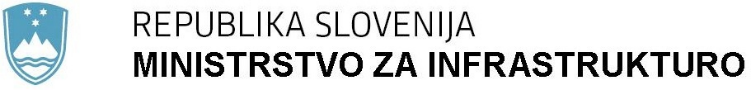      Tržaška cesta 19, 1000 Ljubljana	T: 01 478 80 00	E: gp.mzi@gov.si	www.mzi.gov.siPrilogi:Priloga 1: predlog spremembe tarifePriloga 2: obrazložitevPriloga 3: sklep sveta agencije o potrditvi predlaganih sprememb (9000-1/2024/51, 15. 4. 2024)Številka: 007-336/2023/34Številka: 007-336/2023/34Številka: 007-336/2023/34Številka: 007-336/2023/34Številka: 007-336/2023/34Številka: 007-336/2023/34Številka: 007-336/2023/34Številka: 007-336/2023/34Ljubljana, … Ljubljana, … Ljubljana, … Ljubljana, … Ljubljana, … Ljubljana, … Ljubljana, … Ljubljana, … EVA 2023-2430-0028 EVA 2023-2430-0028 EVA 2023-2430-0028 EVA 2023-2430-0028 EVA 2023-2430-0028 EVA 2023-2430-0028 EVA 2023-2430-0028 EVA 2023-2430-0028 GENERALNI SEKRETARIAT VLADE REPUBLIKE SLOVENIJEGp.gs@gov.siGENERALNI SEKRETARIAT VLADE REPUBLIKE SLOVENIJEGp.gs@gov.siGENERALNI SEKRETARIAT VLADE REPUBLIKE SLOVENIJEGp.gs@gov.siGENERALNI SEKRETARIAT VLADE REPUBLIKE SLOVENIJEGp.gs@gov.siGENERALNI SEKRETARIAT VLADE REPUBLIKE SLOVENIJEGp.gs@gov.siGENERALNI SEKRETARIAT VLADE REPUBLIKE SLOVENIJEGp.gs@gov.siGENERALNI SEKRETARIAT VLADE REPUBLIKE SLOVENIJEGp.gs@gov.siGENERALNI SEKRETARIAT VLADE REPUBLIKE SLOVENIJEGp.gs@gov.siZADEVA: Soglasje Vlade Republike Slovenije k Spremembi Tarife za izvajanje storitev Javne agencije za civilno letalstvo Republike Slovenije - predlog za obravnavoZADEVA: Soglasje Vlade Republike Slovenije k Spremembi Tarife za izvajanje storitev Javne agencije za civilno letalstvo Republike Slovenije - predlog za obravnavoZADEVA: Soglasje Vlade Republike Slovenije k Spremembi Tarife za izvajanje storitev Javne agencije za civilno letalstvo Republike Slovenije - predlog za obravnavoZADEVA: Soglasje Vlade Republike Slovenije k Spremembi Tarife za izvajanje storitev Javne agencije za civilno letalstvo Republike Slovenije - predlog za obravnavoZADEVA: Soglasje Vlade Republike Slovenije k Spremembi Tarife za izvajanje storitev Javne agencije za civilno letalstvo Republike Slovenije - predlog za obravnavoZADEVA: Soglasje Vlade Republike Slovenije k Spremembi Tarife za izvajanje storitev Javne agencije za civilno letalstvo Republike Slovenije - predlog za obravnavoZADEVA: Soglasje Vlade Republike Slovenije k Spremembi Tarife za izvajanje storitev Javne agencije za civilno letalstvo Republike Slovenije - predlog za obravnavoZADEVA: Soglasje Vlade Republike Slovenije k Spremembi Tarife za izvajanje storitev Javne agencije za civilno letalstvo Republike Slovenije - predlog za obravnavoZADEVA: Soglasje Vlade Republike Slovenije k Spremembi Tarife za izvajanje storitev Javne agencije za civilno letalstvo Republike Slovenije - predlog za obravnavoZADEVA: Soglasje Vlade Republike Slovenije k Spremembi Tarife za izvajanje storitev Javne agencije za civilno letalstvo Republike Slovenije - predlog za obravnavoZADEVA: Soglasje Vlade Republike Slovenije k Spremembi Tarife za izvajanje storitev Javne agencije za civilno letalstvo Republike Slovenije - predlog za obravnavoZADEVA: Soglasje Vlade Republike Slovenije k Spremembi Tarife za izvajanje storitev Javne agencije za civilno letalstvo Republike Slovenije - predlog za obravnavoZADEVA: Soglasje Vlade Republike Slovenije k Spremembi Tarife za izvajanje storitev Javne agencije za civilno letalstvo Republike Slovenije - predlog za obravnavo1. Predlog sklepov vlade:1. Predlog sklepov vlade:1. Predlog sklepov vlade:1. Predlog sklepov vlade:1. Predlog sklepov vlade:1. Predlog sklepov vlade:1. Predlog sklepov vlade:1. Predlog sklepov vlade:1. Predlog sklepov vlade:1. Predlog sklepov vlade:1. Predlog sklepov vlade:1. Predlog sklepov vlade:1. Predlog sklepov vlade:Na podlagi 21. člena Zakona o Vladi Republike Slovenije (Uradni list RS, št. 24/05 – uradno prečiščeno besedilo, 109/08, 38/10 – ZUKN, 8/12, 21/13, 47/13 – ZDU-1G, 65/14, 55/17 in 163/22) in četrtega odstavka 179.m člena Zakona o letalstvu (Uradni list RS, št. 81/10 - uradno prečiščeno besedilo, 46/16, 47/19 in 18/23 – ZDU-1O) je Vlada Republike Slovenije na .………… seji dne …………. sprejela naslednjiS K L E P:Vlada Republike Slovenije daje soglasje k Spremembi Tarife za izvajanje storitev Javne agencije za civilno letalstvo Republike Slovenije.Barbara Kolenko Helblgeneralna sekretarkaPriloga: Sprememba Tarife za izvajanje storitev Javne agencije za civilno letalstvo Republike SlovenijeNa podlagi 21. člena Zakona o Vladi Republike Slovenije (Uradni list RS, št. 24/05 – uradno prečiščeno besedilo, 109/08, 38/10 – ZUKN, 8/12, 21/13, 47/13 – ZDU-1G, 65/14, 55/17 in 163/22) in četrtega odstavka 179.m člena Zakona o letalstvu (Uradni list RS, št. 81/10 - uradno prečiščeno besedilo, 46/16, 47/19 in 18/23 – ZDU-1O) je Vlada Republike Slovenije na .………… seji dne …………. sprejela naslednjiS K L E P:Vlada Republike Slovenije daje soglasje k Spremembi Tarife za izvajanje storitev Javne agencije za civilno letalstvo Republike Slovenije.Barbara Kolenko Helblgeneralna sekretarkaPriloga: Sprememba Tarife za izvajanje storitev Javne agencije za civilno letalstvo Republike SlovenijeNa podlagi 21. člena Zakona o Vladi Republike Slovenije (Uradni list RS, št. 24/05 – uradno prečiščeno besedilo, 109/08, 38/10 – ZUKN, 8/12, 21/13, 47/13 – ZDU-1G, 65/14, 55/17 in 163/22) in četrtega odstavka 179.m člena Zakona o letalstvu (Uradni list RS, št. 81/10 - uradno prečiščeno besedilo, 46/16, 47/19 in 18/23 – ZDU-1O) je Vlada Republike Slovenije na .………… seji dne …………. sprejela naslednjiS K L E P:Vlada Republike Slovenije daje soglasje k Spremembi Tarife za izvajanje storitev Javne agencije za civilno letalstvo Republike Slovenije.Barbara Kolenko Helblgeneralna sekretarkaPriloga: Sprememba Tarife za izvajanje storitev Javne agencije za civilno letalstvo Republike SlovenijeNa podlagi 21. člena Zakona o Vladi Republike Slovenije (Uradni list RS, št. 24/05 – uradno prečiščeno besedilo, 109/08, 38/10 – ZUKN, 8/12, 21/13, 47/13 – ZDU-1G, 65/14, 55/17 in 163/22) in četrtega odstavka 179.m člena Zakona o letalstvu (Uradni list RS, št. 81/10 - uradno prečiščeno besedilo, 46/16, 47/19 in 18/23 – ZDU-1O) je Vlada Republike Slovenije na .………… seji dne …………. sprejela naslednjiS K L E P:Vlada Republike Slovenije daje soglasje k Spremembi Tarife za izvajanje storitev Javne agencije za civilno letalstvo Republike Slovenije.Barbara Kolenko Helblgeneralna sekretarkaPriloga: Sprememba Tarife za izvajanje storitev Javne agencije za civilno letalstvo Republike SlovenijeNa podlagi 21. člena Zakona o Vladi Republike Slovenije (Uradni list RS, št. 24/05 – uradno prečiščeno besedilo, 109/08, 38/10 – ZUKN, 8/12, 21/13, 47/13 – ZDU-1G, 65/14, 55/17 in 163/22) in četrtega odstavka 179.m člena Zakona o letalstvu (Uradni list RS, št. 81/10 - uradno prečiščeno besedilo, 46/16, 47/19 in 18/23 – ZDU-1O) je Vlada Republike Slovenije na .………… seji dne …………. sprejela naslednjiS K L E P:Vlada Republike Slovenije daje soglasje k Spremembi Tarife za izvajanje storitev Javne agencije za civilno letalstvo Republike Slovenije.Barbara Kolenko Helblgeneralna sekretarkaPriloga: Sprememba Tarife za izvajanje storitev Javne agencije za civilno letalstvo Republike SlovenijeNa podlagi 21. člena Zakona o Vladi Republike Slovenije (Uradni list RS, št. 24/05 – uradno prečiščeno besedilo, 109/08, 38/10 – ZUKN, 8/12, 21/13, 47/13 – ZDU-1G, 65/14, 55/17 in 163/22) in četrtega odstavka 179.m člena Zakona o letalstvu (Uradni list RS, št. 81/10 - uradno prečiščeno besedilo, 46/16, 47/19 in 18/23 – ZDU-1O) je Vlada Republike Slovenije na .………… seji dne …………. sprejela naslednjiS K L E P:Vlada Republike Slovenije daje soglasje k Spremembi Tarife za izvajanje storitev Javne agencije za civilno letalstvo Republike Slovenije.Barbara Kolenko Helblgeneralna sekretarkaPriloga: Sprememba Tarife za izvajanje storitev Javne agencije za civilno letalstvo Republike SlovenijeNa podlagi 21. člena Zakona o Vladi Republike Slovenije (Uradni list RS, št. 24/05 – uradno prečiščeno besedilo, 109/08, 38/10 – ZUKN, 8/12, 21/13, 47/13 – ZDU-1G, 65/14, 55/17 in 163/22) in četrtega odstavka 179.m člena Zakona o letalstvu (Uradni list RS, št. 81/10 - uradno prečiščeno besedilo, 46/16, 47/19 in 18/23 – ZDU-1O) je Vlada Republike Slovenije na .………… seji dne …………. sprejela naslednjiS K L E P:Vlada Republike Slovenije daje soglasje k Spremembi Tarife za izvajanje storitev Javne agencije za civilno letalstvo Republike Slovenije.Barbara Kolenko Helblgeneralna sekretarkaPriloga: Sprememba Tarife za izvajanje storitev Javne agencije za civilno letalstvo Republike SlovenijeNa podlagi 21. člena Zakona o Vladi Republike Slovenije (Uradni list RS, št. 24/05 – uradno prečiščeno besedilo, 109/08, 38/10 – ZUKN, 8/12, 21/13, 47/13 – ZDU-1G, 65/14, 55/17 in 163/22) in četrtega odstavka 179.m člena Zakona o letalstvu (Uradni list RS, št. 81/10 - uradno prečiščeno besedilo, 46/16, 47/19 in 18/23 – ZDU-1O) je Vlada Republike Slovenije na .………… seji dne …………. sprejela naslednjiS K L E P:Vlada Republike Slovenije daje soglasje k Spremembi Tarife za izvajanje storitev Javne agencije za civilno letalstvo Republike Slovenije.Barbara Kolenko Helblgeneralna sekretarkaPriloga: Sprememba Tarife za izvajanje storitev Javne agencije za civilno letalstvo Republike SlovenijeNa podlagi 21. člena Zakona o Vladi Republike Slovenije (Uradni list RS, št. 24/05 – uradno prečiščeno besedilo, 109/08, 38/10 – ZUKN, 8/12, 21/13, 47/13 – ZDU-1G, 65/14, 55/17 in 163/22) in četrtega odstavka 179.m člena Zakona o letalstvu (Uradni list RS, št. 81/10 - uradno prečiščeno besedilo, 46/16, 47/19 in 18/23 – ZDU-1O) je Vlada Republike Slovenije na .………… seji dne …………. sprejela naslednjiS K L E P:Vlada Republike Slovenije daje soglasje k Spremembi Tarife za izvajanje storitev Javne agencije za civilno letalstvo Republike Slovenije.Barbara Kolenko Helblgeneralna sekretarkaPriloga: Sprememba Tarife za izvajanje storitev Javne agencije za civilno letalstvo Republike SlovenijeNa podlagi 21. člena Zakona o Vladi Republike Slovenije (Uradni list RS, št. 24/05 – uradno prečiščeno besedilo, 109/08, 38/10 – ZUKN, 8/12, 21/13, 47/13 – ZDU-1G, 65/14, 55/17 in 163/22) in četrtega odstavka 179.m člena Zakona o letalstvu (Uradni list RS, št. 81/10 - uradno prečiščeno besedilo, 46/16, 47/19 in 18/23 – ZDU-1O) je Vlada Republike Slovenije na .………… seji dne …………. sprejela naslednjiS K L E P:Vlada Republike Slovenije daje soglasje k Spremembi Tarife za izvajanje storitev Javne agencije za civilno letalstvo Republike Slovenije.Barbara Kolenko Helblgeneralna sekretarkaPriloga: Sprememba Tarife za izvajanje storitev Javne agencije za civilno letalstvo Republike SlovenijeNa podlagi 21. člena Zakona o Vladi Republike Slovenije (Uradni list RS, št. 24/05 – uradno prečiščeno besedilo, 109/08, 38/10 – ZUKN, 8/12, 21/13, 47/13 – ZDU-1G, 65/14, 55/17 in 163/22) in četrtega odstavka 179.m člena Zakona o letalstvu (Uradni list RS, št. 81/10 - uradno prečiščeno besedilo, 46/16, 47/19 in 18/23 – ZDU-1O) je Vlada Republike Slovenije na .………… seji dne …………. sprejela naslednjiS K L E P:Vlada Republike Slovenije daje soglasje k Spremembi Tarife za izvajanje storitev Javne agencije za civilno letalstvo Republike Slovenije.Barbara Kolenko Helblgeneralna sekretarkaPriloga: Sprememba Tarife za izvajanje storitev Javne agencije za civilno letalstvo Republike SlovenijeNa podlagi 21. člena Zakona o Vladi Republike Slovenije (Uradni list RS, št. 24/05 – uradno prečiščeno besedilo, 109/08, 38/10 – ZUKN, 8/12, 21/13, 47/13 – ZDU-1G, 65/14, 55/17 in 163/22) in četrtega odstavka 179.m člena Zakona o letalstvu (Uradni list RS, št. 81/10 - uradno prečiščeno besedilo, 46/16, 47/19 in 18/23 – ZDU-1O) je Vlada Republike Slovenije na .………… seji dne …………. sprejela naslednjiS K L E P:Vlada Republike Slovenije daje soglasje k Spremembi Tarife za izvajanje storitev Javne agencije za civilno letalstvo Republike Slovenije.Barbara Kolenko Helblgeneralna sekretarkaPriloga: Sprememba Tarife za izvajanje storitev Javne agencije za civilno letalstvo Republike SlovenijeNa podlagi 21. člena Zakona o Vladi Republike Slovenije (Uradni list RS, št. 24/05 – uradno prečiščeno besedilo, 109/08, 38/10 – ZUKN, 8/12, 21/13, 47/13 – ZDU-1G, 65/14, 55/17 in 163/22) in četrtega odstavka 179.m člena Zakona o letalstvu (Uradni list RS, št. 81/10 - uradno prečiščeno besedilo, 46/16, 47/19 in 18/23 – ZDU-1O) je Vlada Republike Slovenije na .………… seji dne …………. sprejela naslednjiS K L E P:Vlada Republike Slovenije daje soglasje k Spremembi Tarife za izvajanje storitev Javne agencije za civilno letalstvo Republike Slovenije.Barbara Kolenko Helblgeneralna sekretarkaPriloga: Sprememba Tarife za izvajanje storitev Javne agencije za civilno letalstvo Republike SlovenijeSklep prejmejo:Ministrstvo za infrastrukturoMinistrstvo za financeMinistrstvo za gospodarski razvoj in tehnologijoMinistrstvo za javno upravoMinistrstvo za notranje zadeveMinistrstvo za obramboSlužba vlade Republike Slovenije za zakonodajoJavna agencija za civilno letalstvo Republike SlovenijeSklep prejmejo:Ministrstvo za infrastrukturoMinistrstvo za financeMinistrstvo za gospodarski razvoj in tehnologijoMinistrstvo za javno upravoMinistrstvo za notranje zadeveMinistrstvo za obramboSlužba vlade Republike Slovenije za zakonodajoJavna agencija za civilno letalstvo Republike SlovenijeSklep prejmejo:Ministrstvo za infrastrukturoMinistrstvo za financeMinistrstvo za gospodarski razvoj in tehnologijoMinistrstvo za javno upravoMinistrstvo za notranje zadeveMinistrstvo za obramboSlužba vlade Republike Slovenije za zakonodajoJavna agencija za civilno letalstvo Republike SlovenijeSklep prejmejo:Ministrstvo za infrastrukturoMinistrstvo za financeMinistrstvo za gospodarski razvoj in tehnologijoMinistrstvo za javno upravoMinistrstvo za notranje zadeveMinistrstvo za obramboSlužba vlade Republike Slovenije za zakonodajoJavna agencija za civilno letalstvo Republike SlovenijeSklep prejmejo:Ministrstvo za infrastrukturoMinistrstvo za financeMinistrstvo za gospodarski razvoj in tehnologijoMinistrstvo za javno upravoMinistrstvo za notranje zadeveMinistrstvo za obramboSlužba vlade Republike Slovenije za zakonodajoJavna agencija za civilno letalstvo Republike SlovenijeSklep prejmejo:Ministrstvo za infrastrukturoMinistrstvo za financeMinistrstvo za gospodarski razvoj in tehnologijoMinistrstvo za javno upravoMinistrstvo za notranje zadeveMinistrstvo za obramboSlužba vlade Republike Slovenije za zakonodajoJavna agencija za civilno letalstvo Republike SlovenijeSklep prejmejo:Ministrstvo za infrastrukturoMinistrstvo za financeMinistrstvo za gospodarski razvoj in tehnologijoMinistrstvo za javno upravoMinistrstvo za notranje zadeveMinistrstvo za obramboSlužba vlade Republike Slovenije za zakonodajoJavna agencija za civilno letalstvo Republike SlovenijeSklep prejmejo:Ministrstvo za infrastrukturoMinistrstvo za financeMinistrstvo za gospodarski razvoj in tehnologijoMinistrstvo za javno upravoMinistrstvo za notranje zadeveMinistrstvo za obramboSlužba vlade Republike Slovenije za zakonodajoJavna agencija za civilno letalstvo Republike SlovenijeSklep prejmejo:Ministrstvo za infrastrukturoMinistrstvo za financeMinistrstvo za gospodarski razvoj in tehnologijoMinistrstvo za javno upravoMinistrstvo za notranje zadeveMinistrstvo za obramboSlužba vlade Republike Slovenije za zakonodajoJavna agencija za civilno letalstvo Republike SlovenijeSklep prejmejo:Ministrstvo za infrastrukturoMinistrstvo za financeMinistrstvo za gospodarski razvoj in tehnologijoMinistrstvo za javno upravoMinistrstvo za notranje zadeveMinistrstvo za obramboSlužba vlade Republike Slovenije za zakonodajoJavna agencija za civilno letalstvo Republike SlovenijeSklep prejmejo:Ministrstvo za infrastrukturoMinistrstvo za financeMinistrstvo za gospodarski razvoj in tehnologijoMinistrstvo za javno upravoMinistrstvo za notranje zadeveMinistrstvo za obramboSlužba vlade Republike Slovenije za zakonodajoJavna agencija za civilno letalstvo Republike SlovenijeSklep prejmejo:Ministrstvo za infrastrukturoMinistrstvo za financeMinistrstvo za gospodarski razvoj in tehnologijoMinistrstvo za javno upravoMinistrstvo za notranje zadeveMinistrstvo za obramboSlužba vlade Republike Slovenije za zakonodajoJavna agencija za civilno letalstvo Republike SlovenijeSklep prejmejo:Ministrstvo za infrastrukturoMinistrstvo za financeMinistrstvo za gospodarski razvoj in tehnologijoMinistrstvo za javno upravoMinistrstvo za notranje zadeveMinistrstvo za obramboSlužba vlade Republike Slovenije za zakonodajoJavna agencija za civilno letalstvo Republike Slovenije2. Predlog za obravnavo predloga zakona po nujnem ali skrajšanem postopku v državnem zboru z obrazložitvijo razlogov2. Predlog za obravnavo predloga zakona po nujnem ali skrajšanem postopku v državnem zboru z obrazložitvijo razlogov2. Predlog za obravnavo predloga zakona po nujnem ali skrajšanem postopku v državnem zboru z obrazložitvijo razlogov2. Predlog za obravnavo predloga zakona po nujnem ali skrajšanem postopku v državnem zboru z obrazložitvijo razlogov2. Predlog za obravnavo predloga zakona po nujnem ali skrajšanem postopku v državnem zboru z obrazložitvijo razlogov2. Predlog za obravnavo predloga zakona po nujnem ali skrajšanem postopku v državnem zboru z obrazložitvijo razlogov2. Predlog za obravnavo predloga zakona po nujnem ali skrajšanem postopku v državnem zboru z obrazložitvijo razlogov2. Predlog za obravnavo predloga zakona po nujnem ali skrajšanem postopku v državnem zboru z obrazložitvijo razlogov2. Predlog za obravnavo predloga zakona po nujnem ali skrajšanem postopku v državnem zboru z obrazložitvijo razlogov2. Predlog za obravnavo predloga zakona po nujnem ali skrajšanem postopku v državnem zboru z obrazložitvijo razlogov2. Predlog za obravnavo predloga zakona po nujnem ali skrajšanem postopku v državnem zboru z obrazložitvijo razlogov2. Predlog za obravnavo predloga zakona po nujnem ali skrajšanem postopku v državnem zboru z obrazložitvijo razlogov2. Predlog za obravnavo predloga zakona po nujnem ali skrajšanem postopku v državnem zboru z obrazložitvijo razlogov3.a Osebe, odgovorne za strokovno pripravo in usklajenost gradiva:3.a Osebe, odgovorne za strokovno pripravo in usklajenost gradiva:3.a Osebe, odgovorne za strokovno pripravo in usklajenost gradiva:3.a Osebe, odgovorne za strokovno pripravo in usklajenost gradiva:3.a Osebe, odgovorne za strokovno pripravo in usklajenost gradiva:3.a Osebe, odgovorne za strokovno pripravo in usklajenost gradiva:3.a Osebe, odgovorne za strokovno pripravo in usklajenost gradiva:3.a Osebe, odgovorne za strokovno pripravo in usklajenost gradiva:3.a Osebe, odgovorne za strokovno pripravo in usklajenost gradiva:3.a Osebe, odgovorne za strokovno pripravo in usklajenost gradiva:3.a Osebe, odgovorne za strokovno pripravo in usklajenost gradiva:3.a Osebe, odgovorne za strokovno pripravo in usklajenost gradiva:3.a Osebe, odgovorne za strokovno pripravo in usklajenost gradiva:Miha Schnabl, v. d. direktorja, Javna agencija za civilno letalstvo Republike SlovenijeSabina Dolinšek Popadić, vodja Sektorja za letalstvo, po pooblastilu vodja Direktorata za letalski in pomorski promet za sektor letalstva, Ministrstvo za infrastrukturoGregor Sušnik, sekretar, Sektor za letalstvo, Ministrstvo za infrastrukturoMiha Schnabl, v. d. direktorja, Javna agencija za civilno letalstvo Republike SlovenijeSabina Dolinšek Popadić, vodja Sektorja za letalstvo, po pooblastilu vodja Direktorata za letalski in pomorski promet za sektor letalstva, Ministrstvo za infrastrukturoGregor Sušnik, sekretar, Sektor za letalstvo, Ministrstvo za infrastrukturoMiha Schnabl, v. d. direktorja, Javna agencija za civilno letalstvo Republike SlovenijeSabina Dolinšek Popadić, vodja Sektorja za letalstvo, po pooblastilu vodja Direktorata za letalski in pomorski promet za sektor letalstva, Ministrstvo za infrastrukturoGregor Sušnik, sekretar, Sektor za letalstvo, Ministrstvo za infrastrukturoMiha Schnabl, v. d. direktorja, Javna agencija za civilno letalstvo Republike SlovenijeSabina Dolinšek Popadić, vodja Sektorja za letalstvo, po pooblastilu vodja Direktorata za letalski in pomorski promet za sektor letalstva, Ministrstvo za infrastrukturoGregor Sušnik, sekretar, Sektor za letalstvo, Ministrstvo za infrastrukturoMiha Schnabl, v. d. direktorja, Javna agencija za civilno letalstvo Republike SlovenijeSabina Dolinšek Popadić, vodja Sektorja za letalstvo, po pooblastilu vodja Direktorata za letalski in pomorski promet za sektor letalstva, Ministrstvo za infrastrukturoGregor Sušnik, sekretar, Sektor za letalstvo, Ministrstvo za infrastrukturoMiha Schnabl, v. d. direktorja, Javna agencija za civilno letalstvo Republike SlovenijeSabina Dolinšek Popadić, vodja Sektorja za letalstvo, po pooblastilu vodja Direktorata za letalski in pomorski promet za sektor letalstva, Ministrstvo za infrastrukturoGregor Sušnik, sekretar, Sektor za letalstvo, Ministrstvo za infrastrukturoMiha Schnabl, v. d. direktorja, Javna agencija za civilno letalstvo Republike SlovenijeSabina Dolinšek Popadić, vodja Sektorja za letalstvo, po pooblastilu vodja Direktorata za letalski in pomorski promet za sektor letalstva, Ministrstvo za infrastrukturoGregor Sušnik, sekretar, Sektor za letalstvo, Ministrstvo za infrastrukturoMiha Schnabl, v. d. direktorja, Javna agencija za civilno letalstvo Republike SlovenijeSabina Dolinšek Popadić, vodja Sektorja za letalstvo, po pooblastilu vodja Direktorata za letalski in pomorski promet za sektor letalstva, Ministrstvo za infrastrukturoGregor Sušnik, sekretar, Sektor za letalstvo, Ministrstvo za infrastrukturoMiha Schnabl, v. d. direktorja, Javna agencija za civilno letalstvo Republike SlovenijeSabina Dolinšek Popadić, vodja Sektorja za letalstvo, po pooblastilu vodja Direktorata za letalski in pomorski promet za sektor letalstva, Ministrstvo za infrastrukturoGregor Sušnik, sekretar, Sektor za letalstvo, Ministrstvo za infrastrukturoMiha Schnabl, v. d. direktorja, Javna agencija za civilno letalstvo Republike SlovenijeSabina Dolinšek Popadić, vodja Sektorja za letalstvo, po pooblastilu vodja Direktorata za letalski in pomorski promet za sektor letalstva, Ministrstvo za infrastrukturoGregor Sušnik, sekretar, Sektor za letalstvo, Ministrstvo za infrastrukturoMiha Schnabl, v. d. direktorja, Javna agencija za civilno letalstvo Republike SlovenijeSabina Dolinšek Popadić, vodja Sektorja za letalstvo, po pooblastilu vodja Direktorata za letalski in pomorski promet za sektor letalstva, Ministrstvo za infrastrukturoGregor Sušnik, sekretar, Sektor za letalstvo, Ministrstvo za infrastrukturoMiha Schnabl, v. d. direktorja, Javna agencija za civilno letalstvo Republike SlovenijeSabina Dolinšek Popadić, vodja Sektorja za letalstvo, po pooblastilu vodja Direktorata za letalski in pomorski promet za sektor letalstva, Ministrstvo za infrastrukturoGregor Sušnik, sekretar, Sektor za letalstvo, Ministrstvo za infrastrukturoMiha Schnabl, v. d. direktorja, Javna agencija za civilno letalstvo Republike SlovenijeSabina Dolinšek Popadić, vodja Sektorja za letalstvo, po pooblastilu vodja Direktorata za letalski in pomorski promet za sektor letalstva, Ministrstvo za infrastrukturoGregor Sušnik, sekretar, Sektor za letalstvo, Ministrstvo za infrastrukturo3.b Zunanji strokovnjaki, ki so sodelovali pri pripravi dela ali celotnega gradiva:3.b Zunanji strokovnjaki, ki so sodelovali pri pripravi dela ali celotnega gradiva:3.b Zunanji strokovnjaki, ki so sodelovali pri pripravi dela ali celotnega gradiva:3.b Zunanji strokovnjaki, ki so sodelovali pri pripravi dela ali celotnega gradiva:3.b Zunanji strokovnjaki, ki so sodelovali pri pripravi dela ali celotnega gradiva:3.b Zunanji strokovnjaki, ki so sodelovali pri pripravi dela ali celotnega gradiva:3.b Zunanji strokovnjaki, ki so sodelovali pri pripravi dela ali celotnega gradiva:3.b Zunanji strokovnjaki, ki so sodelovali pri pripravi dela ali celotnega gradiva:3.b Zunanji strokovnjaki, ki so sodelovali pri pripravi dela ali celotnega gradiva:3.b Zunanji strokovnjaki, ki so sodelovali pri pripravi dela ali celotnega gradiva:3.b Zunanji strokovnjaki, ki so sodelovali pri pripravi dela ali celotnega gradiva:3.b Zunanji strokovnjaki, ki so sodelovali pri pripravi dela ali celotnega gradiva:3.b Zunanji strokovnjaki, ki so sodelovali pri pripravi dela ali celotnega gradiva://///////////4. Predstavniki vlade, ki bodo sodelovali pri delu državnega zbora:4. Predstavniki vlade, ki bodo sodelovali pri delu državnega zbora:4. Predstavniki vlade, ki bodo sodelovali pri delu državnega zbora:4. Predstavniki vlade, ki bodo sodelovali pri delu državnega zbora:4. Predstavniki vlade, ki bodo sodelovali pri delu državnega zbora:4. Predstavniki vlade, ki bodo sodelovali pri delu državnega zbora:4. Predstavniki vlade, ki bodo sodelovali pri delu državnega zbora:4. Predstavniki vlade, ki bodo sodelovali pri delu državnega zbora:4. Predstavniki vlade, ki bodo sodelovali pri delu državnega zbora:4. Predstavniki vlade, ki bodo sodelovali pri delu državnega zbora:4. Predstavniki vlade, ki bodo sodelovali pri delu državnega zbora:4. Predstavniki vlade, ki bodo sodelovali pri delu državnega zbora:4. Predstavniki vlade, ki bodo sodelovali pri delu državnega zbora://///////////5. Kratek povzetek gradiva:5. Kratek povzetek gradiva:5. Kratek povzetek gradiva:5. Kratek povzetek gradiva:5. Kratek povzetek gradiva:5. Kratek povzetek gradiva:5. Kratek povzetek gradiva:5. Kratek povzetek gradiva:5. Kratek povzetek gradiva:5. Kratek povzetek gradiva:5. Kratek povzetek gradiva:5. Kratek povzetek gradiva:5. Kratek povzetek gradiva:Javna agencija za civilno letalstvo Republike Slovenije (v nadaljevanju: agencija) se financira s prihodki iz proračuna Republike Slovenije, prihodki iz pristojbin in povračil stroškov, ki jih v skladu s tarifo vplačajo prosilci in imetniki certifikatov in drugih listin, ki jih izdaja agencija, s prihodki iz povračil za izvedene certifikacijske postopke, druge izdane posamične pravne akte in izvedene naloge stalnega nadzora, ki jih agencija pogodbeno opravi za potrebe Evropske agencije za varnost v letalstvu ali druge pristojne letalske organe in s prihodki od drugih dejavnosti. Skladno z Zakonom o javnih agencijah (Uradni list RS, št. 52/02, 51/04 – EZ-A in 33/11 – ZEKom-C; v nadaljevanju: ZJA) se višina plačil za storitve, ki jih opravlja javna agencija, določi glede na potrebno pokrivanje stroškov posamezne storitve javne agencije ter glede na načrtovane cilje in naloge, določene v programu dela javne agencije.Tarife se oblikujejo na način, kot se oblikujejo takse in dajatve, ki jih obračunava Evropska agencija za varnost v letalstvu. Temeljno načelo pri pripravi spremembe tarife je bilo, da morajo sredstva, ki jih agencija pridobi s prihodki od pristojbin in povračil stroškov, ob čim manjši obremenitvi prosilcev in imetnikov certifikatov, zagotavljati nemoteno, razvojno in dolgoročno delo agencije.Razlogi za spremembo tarife so:sprememba evropske zakonodaje, ki razširja naloge agencije oziroma spreminja pogoje za izdajo certifikatov ;sprememba nacionalne zakonodaje, ki razširja naloge agencije oziroma spreminja pogoje za izdajo certifikatov;odprava manjših neskladnosti v obstoječi tarifi in določeno prevrednotenje višine tarife na posameznih področjih, kar se je v praksi izkazalo za nujno potrebno v času izvajanja veljavne tarife.V skladu s četrtim odstavkom 179.m Zakona o letalstvu se pristojbine in plačila stroškov zaračunavajo na podlagi tarife, ki jo izda agencija po predhodnem soglasju vlade. V skladu z 41. členom ZJA je agencija objavila obvestilo o spremembi tarife na svoji spletni strani, prav tako pa je bilo obvestilo o spremembi tarife objavljeno na portalu E-demokracija. Namen objav je, da uporabniki storitev lahko podajo svoje mnenje, pripombe in predloge glede načrtovane spremembe tarife.Javna agencija za civilno letalstvo Republike Slovenije (v nadaljevanju: agencija) se financira s prihodki iz proračuna Republike Slovenije, prihodki iz pristojbin in povračil stroškov, ki jih v skladu s tarifo vplačajo prosilci in imetniki certifikatov in drugih listin, ki jih izdaja agencija, s prihodki iz povračil za izvedene certifikacijske postopke, druge izdane posamične pravne akte in izvedene naloge stalnega nadzora, ki jih agencija pogodbeno opravi za potrebe Evropske agencije za varnost v letalstvu ali druge pristojne letalske organe in s prihodki od drugih dejavnosti. Skladno z Zakonom o javnih agencijah (Uradni list RS, št. 52/02, 51/04 – EZ-A in 33/11 – ZEKom-C; v nadaljevanju: ZJA) se višina plačil za storitve, ki jih opravlja javna agencija, določi glede na potrebno pokrivanje stroškov posamezne storitve javne agencije ter glede na načrtovane cilje in naloge, določene v programu dela javne agencije.Tarife se oblikujejo na način, kot se oblikujejo takse in dajatve, ki jih obračunava Evropska agencija za varnost v letalstvu. Temeljno načelo pri pripravi spremembe tarife je bilo, da morajo sredstva, ki jih agencija pridobi s prihodki od pristojbin in povračil stroškov, ob čim manjši obremenitvi prosilcev in imetnikov certifikatov, zagotavljati nemoteno, razvojno in dolgoročno delo agencije.Razlogi za spremembo tarife so:sprememba evropske zakonodaje, ki razširja naloge agencije oziroma spreminja pogoje za izdajo certifikatov ;sprememba nacionalne zakonodaje, ki razširja naloge agencije oziroma spreminja pogoje za izdajo certifikatov;odprava manjših neskladnosti v obstoječi tarifi in določeno prevrednotenje višine tarife na posameznih področjih, kar se je v praksi izkazalo za nujno potrebno v času izvajanja veljavne tarife.V skladu s četrtim odstavkom 179.m Zakona o letalstvu se pristojbine in plačila stroškov zaračunavajo na podlagi tarife, ki jo izda agencija po predhodnem soglasju vlade. V skladu z 41. členom ZJA je agencija objavila obvestilo o spremembi tarife na svoji spletni strani, prav tako pa je bilo obvestilo o spremembi tarife objavljeno na portalu E-demokracija. Namen objav je, da uporabniki storitev lahko podajo svoje mnenje, pripombe in predloge glede načrtovane spremembe tarife.Javna agencija za civilno letalstvo Republike Slovenije (v nadaljevanju: agencija) se financira s prihodki iz proračuna Republike Slovenije, prihodki iz pristojbin in povračil stroškov, ki jih v skladu s tarifo vplačajo prosilci in imetniki certifikatov in drugih listin, ki jih izdaja agencija, s prihodki iz povračil za izvedene certifikacijske postopke, druge izdane posamične pravne akte in izvedene naloge stalnega nadzora, ki jih agencija pogodbeno opravi za potrebe Evropske agencije za varnost v letalstvu ali druge pristojne letalske organe in s prihodki od drugih dejavnosti. Skladno z Zakonom o javnih agencijah (Uradni list RS, št. 52/02, 51/04 – EZ-A in 33/11 – ZEKom-C; v nadaljevanju: ZJA) se višina plačil za storitve, ki jih opravlja javna agencija, določi glede na potrebno pokrivanje stroškov posamezne storitve javne agencije ter glede na načrtovane cilje in naloge, določene v programu dela javne agencije.Tarife se oblikujejo na način, kot se oblikujejo takse in dajatve, ki jih obračunava Evropska agencija za varnost v letalstvu. Temeljno načelo pri pripravi spremembe tarife je bilo, da morajo sredstva, ki jih agencija pridobi s prihodki od pristojbin in povračil stroškov, ob čim manjši obremenitvi prosilcev in imetnikov certifikatov, zagotavljati nemoteno, razvojno in dolgoročno delo agencije.Razlogi za spremembo tarife so:sprememba evropske zakonodaje, ki razširja naloge agencije oziroma spreminja pogoje za izdajo certifikatov ;sprememba nacionalne zakonodaje, ki razširja naloge agencije oziroma spreminja pogoje za izdajo certifikatov;odprava manjših neskladnosti v obstoječi tarifi in določeno prevrednotenje višine tarife na posameznih področjih, kar se je v praksi izkazalo za nujno potrebno v času izvajanja veljavne tarife.V skladu s četrtim odstavkom 179.m Zakona o letalstvu se pristojbine in plačila stroškov zaračunavajo na podlagi tarife, ki jo izda agencija po predhodnem soglasju vlade. V skladu z 41. členom ZJA je agencija objavila obvestilo o spremembi tarife na svoji spletni strani, prav tako pa je bilo obvestilo o spremembi tarife objavljeno na portalu E-demokracija. Namen objav je, da uporabniki storitev lahko podajo svoje mnenje, pripombe in predloge glede načrtovane spremembe tarife.Javna agencija za civilno letalstvo Republike Slovenije (v nadaljevanju: agencija) se financira s prihodki iz proračuna Republike Slovenije, prihodki iz pristojbin in povračil stroškov, ki jih v skladu s tarifo vplačajo prosilci in imetniki certifikatov in drugih listin, ki jih izdaja agencija, s prihodki iz povračil za izvedene certifikacijske postopke, druge izdane posamične pravne akte in izvedene naloge stalnega nadzora, ki jih agencija pogodbeno opravi za potrebe Evropske agencije za varnost v letalstvu ali druge pristojne letalske organe in s prihodki od drugih dejavnosti. Skladno z Zakonom o javnih agencijah (Uradni list RS, št. 52/02, 51/04 – EZ-A in 33/11 – ZEKom-C; v nadaljevanju: ZJA) se višina plačil za storitve, ki jih opravlja javna agencija, določi glede na potrebno pokrivanje stroškov posamezne storitve javne agencije ter glede na načrtovane cilje in naloge, določene v programu dela javne agencije.Tarife se oblikujejo na način, kot se oblikujejo takse in dajatve, ki jih obračunava Evropska agencija za varnost v letalstvu. Temeljno načelo pri pripravi spremembe tarife je bilo, da morajo sredstva, ki jih agencija pridobi s prihodki od pristojbin in povračil stroškov, ob čim manjši obremenitvi prosilcev in imetnikov certifikatov, zagotavljati nemoteno, razvojno in dolgoročno delo agencije.Razlogi za spremembo tarife so:sprememba evropske zakonodaje, ki razširja naloge agencije oziroma spreminja pogoje za izdajo certifikatov ;sprememba nacionalne zakonodaje, ki razširja naloge agencije oziroma spreminja pogoje za izdajo certifikatov;odprava manjših neskladnosti v obstoječi tarifi in določeno prevrednotenje višine tarife na posameznih področjih, kar se je v praksi izkazalo za nujno potrebno v času izvajanja veljavne tarife.V skladu s četrtim odstavkom 179.m Zakona o letalstvu se pristojbine in plačila stroškov zaračunavajo na podlagi tarife, ki jo izda agencija po predhodnem soglasju vlade. V skladu z 41. členom ZJA je agencija objavila obvestilo o spremembi tarife na svoji spletni strani, prav tako pa je bilo obvestilo o spremembi tarife objavljeno na portalu E-demokracija. Namen objav je, da uporabniki storitev lahko podajo svoje mnenje, pripombe in predloge glede načrtovane spremembe tarife.Javna agencija za civilno letalstvo Republike Slovenije (v nadaljevanju: agencija) se financira s prihodki iz proračuna Republike Slovenije, prihodki iz pristojbin in povračil stroškov, ki jih v skladu s tarifo vplačajo prosilci in imetniki certifikatov in drugih listin, ki jih izdaja agencija, s prihodki iz povračil za izvedene certifikacijske postopke, druge izdane posamične pravne akte in izvedene naloge stalnega nadzora, ki jih agencija pogodbeno opravi za potrebe Evropske agencije za varnost v letalstvu ali druge pristojne letalske organe in s prihodki od drugih dejavnosti. Skladno z Zakonom o javnih agencijah (Uradni list RS, št. 52/02, 51/04 – EZ-A in 33/11 – ZEKom-C; v nadaljevanju: ZJA) se višina plačil za storitve, ki jih opravlja javna agencija, določi glede na potrebno pokrivanje stroškov posamezne storitve javne agencije ter glede na načrtovane cilje in naloge, določene v programu dela javne agencije.Tarife se oblikujejo na način, kot se oblikujejo takse in dajatve, ki jih obračunava Evropska agencija za varnost v letalstvu. Temeljno načelo pri pripravi spremembe tarife je bilo, da morajo sredstva, ki jih agencija pridobi s prihodki od pristojbin in povračil stroškov, ob čim manjši obremenitvi prosilcev in imetnikov certifikatov, zagotavljati nemoteno, razvojno in dolgoročno delo agencije.Razlogi za spremembo tarife so:sprememba evropske zakonodaje, ki razširja naloge agencije oziroma spreminja pogoje za izdajo certifikatov ;sprememba nacionalne zakonodaje, ki razširja naloge agencije oziroma spreminja pogoje za izdajo certifikatov;odprava manjših neskladnosti v obstoječi tarifi in določeno prevrednotenje višine tarife na posameznih področjih, kar se je v praksi izkazalo za nujno potrebno v času izvajanja veljavne tarife.V skladu s četrtim odstavkom 179.m Zakona o letalstvu se pristojbine in plačila stroškov zaračunavajo na podlagi tarife, ki jo izda agencija po predhodnem soglasju vlade. V skladu z 41. členom ZJA je agencija objavila obvestilo o spremembi tarife na svoji spletni strani, prav tako pa je bilo obvestilo o spremembi tarife objavljeno na portalu E-demokracija. Namen objav je, da uporabniki storitev lahko podajo svoje mnenje, pripombe in predloge glede načrtovane spremembe tarife.Javna agencija za civilno letalstvo Republike Slovenije (v nadaljevanju: agencija) se financira s prihodki iz proračuna Republike Slovenije, prihodki iz pristojbin in povračil stroškov, ki jih v skladu s tarifo vplačajo prosilci in imetniki certifikatov in drugih listin, ki jih izdaja agencija, s prihodki iz povračil za izvedene certifikacijske postopke, druge izdane posamične pravne akte in izvedene naloge stalnega nadzora, ki jih agencija pogodbeno opravi za potrebe Evropske agencije za varnost v letalstvu ali druge pristojne letalske organe in s prihodki od drugih dejavnosti. Skladno z Zakonom o javnih agencijah (Uradni list RS, št. 52/02, 51/04 – EZ-A in 33/11 – ZEKom-C; v nadaljevanju: ZJA) se višina plačil za storitve, ki jih opravlja javna agencija, določi glede na potrebno pokrivanje stroškov posamezne storitve javne agencije ter glede na načrtovane cilje in naloge, določene v programu dela javne agencije.Tarife se oblikujejo na način, kot se oblikujejo takse in dajatve, ki jih obračunava Evropska agencija za varnost v letalstvu. Temeljno načelo pri pripravi spremembe tarife je bilo, da morajo sredstva, ki jih agencija pridobi s prihodki od pristojbin in povračil stroškov, ob čim manjši obremenitvi prosilcev in imetnikov certifikatov, zagotavljati nemoteno, razvojno in dolgoročno delo agencije.Razlogi za spremembo tarife so:sprememba evropske zakonodaje, ki razširja naloge agencije oziroma spreminja pogoje za izdajo certifikatov ;sprememba nacionalne zakonodaje, ki razširja naloge agencije oziroma spreminja pogoje za izdajo certifikatov;odprava manjših neskladnosti v obstoječi tarifi in določeno prevrednotenje višine tarife na posameznih področjih, kar se je v praksi izkazalo za nujno potrebno v času izvajanja veljavne tarife.V skladu s četrtim odstavkom 179.m Zakona o letalstvu se pristojbine in plačila stroškov zaračunavajo na podlagi tarife, ki jo izda agencija po predhodnem soglasju vlade. V skladu z 41. členom ZJA je agencija objavila obvestilo o spremembi tarife na svoji spletni strani, prav tako pa je bilo obvestilo o spremembi tarife objavljeno na portalu E-demokracija. Namen objav je, da uporabniki storitev lahko podajo svoje mnenje, pripombe in predloge glede načrtovane spremembe tarife.Javna agencija za civilno letalstvo Republike Slovenije (v nadaljevanju: agencija) se financira s prihodki iz proračuna Republike Slovenije, prihodki iz pristojbin in povračil stroškov, ki jih v skladu s tarifo vplačajo prosilci in imetniki certifikatov in drugih listin, ki jih izdaja agencija, s prihodki iz povračil za izvedene certifikacijske postopke, druge izdane posamične pravne akte in izvedene naloge stalnega nadzora, ki jih agencija pogodbeno opravi za potrebe Evropske agencije za varnost v letalstvu ali druge pristojne letalske organe in s prihodki od drugih dejavnosti. Skladno z Zakonom o javnih agencijah (Uradni list RS, št. 52/02, 51/04 – EZ-A in 33/11 – ZEKom-C; v nadaljevanju: ZJA) se višina plačil za storitve, ki jih opravlja javna agencija, določi glede na potrebno pokrivanje stroškov posamezne storitve javne agencije ter glede na načrtovane cilje in naloge, določene v programu dela javne agencije.Tarife se oblikujejo na način, kot se oblikujejo takse in dajatve, ki jih obračunava Evropska agencija za varnost v letalstvu. Temeljno načelo pri pripravi spremembe tarife je bilo, da morajo sredstva, ki jih agencija pridobi s prihodki od pristojbin in povračil stroškov, ob čim manjši obremenitvi prosilcev in imetnikov certifikatov, zagotavljati nemoteno, razvojno in dolgoročno delo agencije.Razlogi za spremembo tarife so:sprememba evropske zakonodaje, ki razširja naloge agencije oziroma spreminja pogoje za izdajo certifikatov ;sprememba nacionalne zakonodaje, ki razširja naloge agencije oziroma spreminja pogoje za izdajo certifikatov;odprava manjših neskladnosti v obstoječi tarifi in določeno prevrednotenje višine tarife na posameznih področjih, kar se je v praksi izkazalo za nujno potrebno v času izvajanja veljavne tarife.V skladu s četrtim odstavkom 179.m Zakona o letalstvu se pristojbine in plačila stroškov zaračunavajo na podlagi tarife, ki jo izda agencija po predhodnem soglasju vlade. V skladu z 41. členom ZJA je agencija objavila obvestilo o spremembi tarife na svoji spletni strani, prav tako pa je bilo obvestilo o spremembi tarife objavljeno na portalu E-demokracija. Namen objav je, da uporabniki storitev lahko podajo svoje mnenje, pripombe in predloge glede načrtovane spremembe tarife.Javna agencija za civilno letalstvo Republike Slovenije (v nadaljevanju: agencija) se financira s prihodki iz proračuna Republike Slovenije, prihodki iz pristojbin in povračil stroškov, ki jih v skladu s tarifo vplačajo prosilci in imetniki certifikatov in drugih listin, ki jih izdaja agencija, s prihodki iz povračil za izvedene certifikacijske postopke, druge izdane posamične pravne akte in izvedene naloge stalnega nadzora, ki jih agencija pogodbeno opravi za potrebe Evropske agencije za varnost v letalstvu ali druge pristojne letalske organe in s prihodki od drugih dejavnosti. Skladno z Zakonom o javnih agencijah (Uradni list RS, št. 52/02, 51/04 – EZ-A in 33/11 – ZEKom-C; v nadaljevanju: ZJA) se višina plačil za storitve, ki jih opravlja javna agencija, določi glede na potrebno pokrivanje stroškov posamezne storitve javne agencije ter glede na načrtovane cilje in naloge, določene v programu dela javne agencije.Tarife se oblikujejo na način, kot se oblikujejo takse in dajatve, ki jih obračunava Evropska agencija za varnost v letalstvu. Temeljno načelo pri pripravi spremembe tarife je bilo, da morajo sredstva, ki jih agencija pridobi s prihodki od pristojbin in povračil stroškov, ob čim manjši obremenitvi prosilcev in imetnikov certifikatov, zagotavljati nemoteno, razvojno in dolgoročno delo agencije.Razlogi za spremembo tarife so:sprememba evropske zakonodaje, ki razširja naloge agencije oziroma spreminja pogoje za izdajo certifikatov ;sprememba nacionalne zakonodaje, ki razširja naloge agencije oziroma spreminja pogoje za izdajo certifikatov;odprava manjših neskladnosti v obstoječi tarifi in določeno prevrednotenje višine tarife na posameznih področjih, kar se je v praksi izkazalo za nujno potrebno v času izvajanja veljavne tarife.V skladu s četrtim odstavkom 179.m Zakona o letalstvu se pristojbine in plačila stroškov zaračunavajo na podlagi tarife, ki jo izda agencija po predhodnem soglasju vlade. V skladu z 41. členom ZJA je agencija objavila obvestilo o spremembi tarife na svoji spletni strani, prav tako pa je bilo obvestilo o spremembi tarife objavljeno na portalu E-demokracija. Namen objav je, da uporabniki storitev lahko podajo svoje mnenje, pripombe in predloge glede načrtovane spremembe tarife.Javna agencija za civilno letalstvo Republike Slovenije (v nadaljevanju: agencija) se financira s prihodki iz proračuna Republike Slovenije, prihodki iz pristojbin in povračil stroškov, ki jih v skladu s tarifo vplačajo prosilci in imetniki certifikatov in drugih listin, ki jih izdaja agencija, s prihodki iz povračil za izvedene certifikacijske postopke, druge izdane posamične pravne akte in izvedene naloge stalnega nadzora, ki jih agencija pogodbeno opravi za potrebe Evropske agencije za varnost v letalstvu ali druge pristojne letalske organe in s prihodki od drugih dejavnosti. Skladno z Zakonom o javnih agencijah (Uradni list RS, št. 52/02, 51/04 – EZ-A in 33/11 – ZEKom-C; v nadaljevanju: ZJA) se višina plačil za storitve, ki jih opravlja javna agencija, določi glede na potrebno pokrivanje stroškov posamezne storitve javne agencije ter glede na načrtovane cilje in naloge, določene v programu dela javne agencije.Tarife se oblikujejo na način, kot se oblikujejo takse in dajatve, ki jih obračunava Evropska agencija za varnost v letalstvu. Temeljno načelo pri pripravi spremembe tarife je bilo, da morajo sredstva, ki jih agencija pridobi s prihodki od pristojbin in povračil stroškov, ob čim manjši obremenitvi prosilcev in imetnikov certifikatov, zagotavljati nemoteno, razvojno in dolgoročno delo agencije.Razlogi za spremembo tarife so:sprememba evropske zakonodaje, ki razširja naloge agencije oziroma spreminja pogoje za izdajo certifikatov ;sprememba nacionalne zakonodaje, ki razširja naloge agencije oziroma spreminja pogoje za izdajo certifikatov;odprava manjših neskladnosti v obstoječi tarifi in določeno prevrednotenje višine tarife na posameznih področjih, kar se je v praksi izkazalo za nujno potrebno v času izvajanja veljavne tarife.V skladu s četrtim odstavkom 179.m Zakona o letalstvu se pristojbine in plačila stroškov zaračunavajo na podlagi tarife, ki jo izda agencija po predhodnem soglasju vlade. V skladu z 41. členom ZJA je agencija objavila obvestilo o spremembi tarife na svoji spletni strani, prav tako pa je bilo obvestilo o spremembi tarife objavljeno na portalu E-demokracija. Namen objav je, da uporabniki storitev lahko podajo svoje mnenje, pripombe in predloge glede načrtovane spremembe tarife.Javna agencija za civilno letalstvo Republike Slovenije (v nadaljevanju: agencija) se financira s prihodki iz proračuna Republike Slovenije, prihodki iz pristojbin in povračil stroškov, ki jih v skladu s tarifo vplačajo prosilci in imetniki certifikatov in drugih listin, ki jih izdaja agencija, s prihodki iz povračil za izvedene certifikacijske postopke, druge izdane posamične pravne akte in izvedene naloge stalnega nadzora, ki jih agencija pogodbeno opravi za potrebe Evropske agencije za varnost v letalstvu ali druge pristojne letalske organe in s prihodki od drugih dejavnosti. Skladno z Zakonom o javnih agencijah (Uradni list RS, št. 52/02, 51/04 – EZ-A in 33/11 – ZEKom-C; v nadaljevanju: ZJA) se višina plačil za storitve, ki jih opravlja javna agencija, določi glede na potrebno pokrivanje stroškov posamezne storitve javne agencije ter glede na načrtovane cilje in naloge, določene v programu dela javne agencije.Tarife se oblikujejo na način, kot se oblikujejo takse in dajatve, ki jih obračunava Evropska agencija za varnost v letalstvu. Temeljno načelo pri pripravi spremembe tarife je bilo, da morajo sredstva, ki jih agencija pridobi s prihodki od pristojbin in povračil stroškov, ob čim manjši obremenitvi prosilcev in imetnikov certifikatov, zagotavljati nemoteno, razvojno in dolgoročno delo agencije.Razlogi za spremembo tarife so:sprememba evropske zakonodaje, ki razširja naloge agencije oziroma spreminja pogoje za izdajo certifikatov ;sprememba nacionalne zakonodaje, ki razširja naloge agencije oziroma spreminja pogoje za izdajo certifikatov;odprava manjših neskladnosti v obstoječi tarifi in določeno prevrednotenje višine tarife na posameznih področjih, kar se je v praksi izkazalo za nujno potrebno v času izvajanja veljavne tarife.V skladu s četrtim odstavkom 179.m Zakona o letalstvu se pristojbine in plačila stroškov zaračunavajo na podlagi tarife, ki jo izda agencija po predhodnem soglasju vlade. V skladu z 41. členom ZJA je agencija objavila obvestilo o spremembi tarife na svoji spletni strani, prav tako pa je bilo obvestilo o spremembi tarife objavljeno na portalu E-demokracija. Namen objav je, da uporabniki storitev lahko podajo svoje mnenje, pripombe in predloge glede načrtovane spremembe tarife.Javna agencija za civilno letalstvo Republike Slovenije (v nadaljevanju: agencija) se financira s prihodki iz proračuna Republike Slovenije, prihodki iz pristojbin in povračil stroškov, ki jih v skladu s tarifo vplačajo prosilci in imetniki certifikatov in drugih listin, ki jih izdaja agencija, s prihodki iz povračil za izvedene certifikacijske postopke, druge izdane posamične pravne akte in izvedene naloge stalnega nadzora, ki jih agencija pogodbeno opravi za potrebe Evropske agencije za varnost v letalstvu ali druge pristojne letalske organe in s prihodki od drugih dejavnosti. Skladno z Zakonom o javnih agencijah (Uradni list RS, št. 52/02, 51/04 – EZ-A in 33/11 – ZEKom-C; v nadaljevanju: ZJA) se višina plačil za storitve, ki jih opravlja javna agencija, določi glede na potrebno pokrivanje stroškov posamezne storitve javne agencije ter glede na načrtovane cilje in naloge, določene v programu dela javne agencije.Tarife se oblikujejo na način, kot se oblikujejo takse in dajatve, ki jih obračunava Evropska agencija za varnost v letalstvu. Temeljno načelo pri pripravi spremembe tarife je bilo, da morajo sredstva, ki jih agencija pridobi s prihodki od pristojbin in povračil stroškov, ob čim manjši obremenitvi prosilcev in imetnikov certifikatov, zagotavljati nemoteno, razvojno in dolgoročno delo agencije.Razlogi za spremembo tarife so:sprememba evropske zakonodaje, ki razširja naloge agencije oziroma spreminja pogoje za izdajo certifikatov ;sprememba nacionalne zakonodaje, ki razširja naloge agencije oziroma spreminja pogoje za izdajo certifikatov;odprava manjših neskladnosti v obstoječi tarifi in določeno prevrednotenje višine tarife na posameznih področjih, kar se je v praksi izkazalo za nujno potrebno v času izvajanja veljavne tarife.V skladu s četrtim odstavkom 179.m Zakona o letalstvu se pristojbine in plačila stroškov zaračunavajo na podlagi tarife, ki jo izda agencija po predhodnem soglasju vlade. V skladu z 41. členom ZJA je agencija objavila obvestilo o spremembi tarife na svoji spletni strani, prav tako pa je bilo obvestilo o spremembi tarife objavljeno na portalu E-demokracija. Namen objav je, da uporabniki storitev lahko podajo svoje mnenje, pripombe in predloge glede načrtovane spremembe tarife.Javna agencija za civilno letalstvo Republike Slovenije (v nadaljevanju: agencija) se financira s prihodki iz proračuna Republike Slovenije, prihodki iz pristojbin in povračil stroškov, ki jih v skladu s tarifo vplačajo prosilci in imetniki certifikatov in drugih listin, ki jih izdaja agencija, s prihodki iz povračil za izvedene certifikacijske postopke, druge izdane posamične pravne akte in izvedene naloge stalnega nadzora, ki jih agencija pogodbeno opravi za potrebe Evropske agencije za varnost v letalstvu ali druge pristojne letalske organe in s prihodki od drugih dejavnosti. Skladno z Zakonom o javnih agencijah (Uradni list RS, št. 52/02, 51/04 – EZ-A in 33/11 – ZEKom-C; v nadaljevanju: ZJA) se višina plačil za storitve, ki jih opravlja javna agencija, določi glede na potrebno pokrivanje stroškov posamezne storitve javne agencije ter glede na načrtovane cilje in naloge, določene v programu dela javne agencije.Tarife se oblikujejo na način, kot se oblikujejo takse in dajatve, ki jih obračunava Evropska agencija za varnost v letalstvu. Temeljno načelo pri pripravi spremembe tarife je bilo, da morajo sredstva, ki jih agencija pridobi s prihodki od pristojbin in povračil stroškov, ob čim manjši obremenitvi prosilcev in imetnikov certifikatov, zagotavljati nemoteno, razvojno in dolgoročno delo agencije.Razlogi za spremembo tarife so:sprememba evropske zakonodaje, ki razširja naloge agencije oziroma spreminja pogoje za izdajo certifikatov ;sprememba nacionalne zakonodaje, ki razširja naloge agencije oziroma spreminja pogoje za izdajo certifikatov;odprava manjših neskladnosti v obstoječi tarifi in določeno prevrednotenje višine tarife na posameznih področjih, kar se je v praksi izkazalo za nujno potrebno v času izvajanja veljavne tarife.V skladu s četrtim odstavkom 179.m Zakona o letalstvu se pristojbine in plačila stroškov zaračunavajo na podlagi tarife, ki jo izda agencija po predhodnem soglasju vlade. V skladu z 41. členom ZJA je agencija objavila obvestilo o spremembi tarife na svoji spletni strani, prav tako pa je bilo obvestilo o spremembi tarife objavljeno na portalu E-demokracija. Namen objav je, da uporabniki storitev lahko podajo svoje mnenje, pripombe in predloge glede načrtovane spremembe tarife.Javna agencija za civilno letalstvo Republike Slovenije (v nadaljevanju: agencija) se financira s prihodki iz proračuna Republike Slovenije, prihodki iz pristojbin in povračil stroškov, ki jih v skladu s tarifo vplačajo prosilci in imetniki certifikatov in drugih listin, ki jih izdaja agencija, s prihodki iz povračil za izvedene certifikacijske postopke, druge izdane posamične pravne akte in izvedene naloge stalnega nadzora, ki jih agencija pogodbeno opravi za potrebe Evropske agencije za varnost v letalstvu ali druge pristojne letalske organe in s prihodki od drugih dejavnosti. Skladno z Zakonom o javnih agencijah (Uradni list RS, št. 52/02, 51/04 – EZ-A in 33/11 – ZEKom-C; v nadaljevanju: ZJA) se višina plačil za storitve, ki jih opravlja javna agencija, določi glede na potrebno pokrivanje stroškov posamezne storitve javne agencije ter glede na načrtovane cilje in naloge, določene v programu dela javne agencije.Tarife se oblikujejo na način, kot se oblikujejo takse in dajatve, ki jih obračunava Evropska agencija za varnost v letalstvu. Temeljno načelo pri pripravi spremembe tarife je bilo, da morajo sredstva, ki jih agencija pridobi s prihodki od pristojbin in povračil stroškov, ob čim manjši obremenitvi prosilcev in imetnikov certifikatov, zagotavljati nemoteno, razvojno in dolgoročno delo agencije.Razlogi za spremembo tarife so:sprememba evropske zakonodaje, ki razširja naloge agencije oziroma spreminja pogoje za izdajo certifikatov ;sprememba nacionalne zakonodaje, ki razširja naloge agencije oziroma spreminja pogoje za izdajo certifikatov;odprava manjših neskladnosti v obstoječi tarifi in določeno prevrednotenje višine tarife na posameznih področjih, kar se je v praksi izkazalo za nujno potrebno v času izvajanja veljavne tarife.V skladu s četrtim odstavkom 179.m Zakona o letalstvu se pristojbine in plačila stroškov zaračunavajo na podlagi tarife, ki jo izda agencija po predhodnem soglasju vlade. V skladu z 41. členom ZJA je agencija objavila obvestilo o spremembi tarife na svoji spletni strani, prav tako pa je bilo obvestilo o spremembi tarife objavljeno na portalu E-demokracija. Namen objav je, da uporabniki storitev lahko podajo svoje mnenje, pripombe in predloge glede načrtovane spremembe tarife.6. Presoja posledic za:6. Presoja posledic za:6. Presoja posledic za:6. Presoja posledic za:6. Presoja posledic za:6. Presoja posledic za:6. Presoja posledic za:6. Presoja posledic za:6. Presoja posledic za:6. Presoja posledic za:6. Presoja posledic za:6. Presoja posledic za:6. Presoja posledic za:a)javnofinančna sredstva nad 40.000 EUR v tekočem in naslednjih treh letihjavnofinančna sredstva nad 40.000 EUR v tekočem in naslednjih treh letihjavnofinančna sredstva nad 40.000 EUR v tekočem in naslednjih treh letihjavnofinančna sredstva nad 40.000 EUR v tekočem in naslednjih treh letihjavnofinančna sredstva nad 40.000 EUR v tekočem in naslednjih treh letihjavnofinančna sredstva nad 40.000 EUR v tekočem in naslednjih treh letihjavnofinančna sredstva nad 40.000 EUR v tekočem in naslednjih treh letihjavnofinančna sredstva nad 40.000 EUR v tekočem in naslednjih treh letihjavnofinančna sredstva nad 40.000 EUR v tekočem in naslednjih treh letihDADADAb)usklajenost slovenskega pravnega reda s pravnim redom Evropske unijeusklajenost slovenskega pravnega reda s pravnim redom Evropske unijeusklajenost slovenskega pravnega reda s pravnim redom Evropske unijeusklajenost slovenskega pravnega reda s pravnim redom Evropske unijeusklajenost slovenskega pravnega reda s pravnim redom Evropske unijeusklajenost slovenskega pravnega reda s pravnim redom Evropske unijeusklajenost slovenskega pravnega reda s pravnim redom Evropske unijeusklajenost slovenskega pravnega reda s pravnim redom Evropske unijeusklajenost slovenskega pravnega reda s pravnim redom Evropske unijeNENENEc)administrativne poslediceadministrativne poslediceadministrativne poslediceadministrativne poslediceadministrativne poslediceadministrativne poslediceadministrativne poslediceadministrativne poslediceadministrativne poslediceNENENEč)gospodarstvo, zlasti mala in srednja podjetja ter konkurenčnost podjetijgospodarstvo, zlasti mala in srednja podjetja ter konkurenčnost podjetijgospodarstvo, zlasti mala in srednja podjetja ter konkurenčnost podjetijgospodarstvo, zlasti mala in srednja podjetja ter konkurenčnost podjetijgospodarstvo, zlasti mala in srednja podjetja ter konkurenčnost podjetijgospodarstvo, zlasti mala in srednja podjetja ter konkurenčnost podjetijgospodarstvo, zlasti mala in srednja podjetja ter konkurenčnost podjetijgospodarstvo, zlasti mala in srednja podjetja ter konkurenčnost podjetijgospodarstvo, zlasti mala in srednja podjetja ter konkurenčnost podjetijNENENEd)okolje, vključno s prostorskimi in varstvenimi vidikiokolje, vključno s prostorskimi in varstvenimi vidikiokolje, vključno s prostorskimi in varstvenimi vidikiokolje, vključno s prostorskimi in varstvenimi vidikiokolje, vključno s prostorskimi in varstvenimi vidikiokolje, vključno s prostorskimi in varstvenimi vidikiokolje, vključno s prostorskimi in varstvenimi vidikiokolje, vključno s prostorskimi in varstvenimi vidikiokolje, vključno s prostorskimi in varstvenimi vidikiNENENEe)socialno področjesocialno področjesocialno področjesocialno področjesocialno področjesocialno področjesocialno področjesocialno področjesocialno področjeNENENEf)dokumente razvojnega načrtovanja:nacionalne dokumente razvojnega načrtovanjarazvojne politike na ravni programov po strukturi razvojne klasifikacije programskega proračunarazvojne dokumente Evropske unije in mednarodnih organizacijdokumente razvojnega načrtovanja:nacionalne dokumente razvojnega načrtovanjarazvojne politike na ravni programov po strukturi razvojne klasifikacije programskega proračunarazvojne dokumente Evropske unije in mednarodnih organizacijdokumente razvojnega načrtovanja:nacionalne dokumente razvojnega načrtovanjarazvojne politike na ravni programov po strukturi razvojne klasifikacije programskega proračunarazvojne dokumente Evropske unije in mednarodnih organizacijdokumente razvojnega načrtovanja:nacionalne dokumente razvojnega načrtovanjarazvojne politike na ravni programov po strukturi razvojne klasifikacije programskega proračunarazvojne dokumente Evropske unije in mednarodnih organizacijdokumente razvojnega načrtovanja:nacionalne dokumente razvojnega načrtovanjarazvojne politike na ravni programov po strukturi razvojne klasifikacije programskega proračunarazvojne dokumente Evropske unije in mednarodnih organizacijdokumente razvojnega načrtovanja:nacionalne dokumente razvojnega načrtovanjarazvojne politike na ravni programov po strukturi razvojne klasifikacije programskega proračunarazvojne dokumente Evropske unije in mednarodnih organizacijdokumente razvojnega načrtovanja:nacionalne dokumente razvojnega načrtovanjarazvojne politike na ravni programov po strukturi razvojne klasifikacije programskega proračunarazvojne dokumente Evropske unije in mednarodnih organizacijdokumente razvojnega načrtovanja:nacionalne dokumente razvojnega načrtovanjarazvojne politike na ravni programov po strukturi razvojne klasifikacije programskega proračunarazvojne dokumente Evropske unije in mednarodnih organizacijdokumente razvojnega načrtovanja:nacionalne dokumente razvojnega načrtovanjarazvojne politike na ravni programov po strukturi razvojne klasifikacije programskega proračunarazvojne dokumente Evropske unije in mednarodnih organizacijNENENE7.a Predstavitev ocene finančnih posledic nad 40.000 EUR:Finančne posledice za javnofinančna sredstva v tekočem in naslednjih treh letih bodo presegle 40.000 EUR. Agencija za civilno letalstvo Republike Slovenije ocenjuje, da bo v letu 2024 na področju plovnosti imela za 19.440 EUR več prihodkov predvsem zaradi uvedbe letne tarife na področju registra zrakoplovov in povišanja vrednosti izdaje licence Del-66. Na področju letalske medicine se predvideva, da bo prihodkov manj za približno 3.780 EUR, na področju letalskih operacij ni predvidenih bistvenih finančnih sprememb. Po skupnem izračunu bo tako v letu 2024 agencija imela za 15.660 EUR več prihodkov kot pred spremembo tarife (kar ob upoštevanju te vrednosti na letni ravni, v obdobju tekočega in naslednjih treh let, presega 40.000 EUR). Gre za oceno, saj zanesljivega izračun, sploh za kasnejša leta, zaradi številnih spremenljivk (kot je na primer tudi gospodarska situacija) ni mogoče narediti.Potrebno pa je navesti še, da se tudi odhodki zaradi drugih dejavnikov povečujejo (npr. višje plače zaradi napredovanj in usklajevanja plač z inflacijo), tako da se posledično ne pričakuje vpliv na skupni finančni izid (presežek prihodkov nad odhodki), kot tudi ne vpliv na izvajanje in plačilo nalog, ki se zagotavljajo s plačili iz proračuna Republike Slovenije.7.a Predstavitev ocene finančnih posledic nad 40.000 EUR:Finančne posledice za javnofinančna sredstva v tekočem in naslednjih treh letih bodo presegle 40.000 EUR. Agencija za civilno letalstvo Republike Slovenije ocenjuje, da bo v letu 2024 na področju plovnosti imela za 19.440 EUR več prihodkov predvsem zaradi uvedbe letne tarife na področju registra zrakoplovov in povišanja vrednosti izdaje licence Del-66. Na področju letalske medicine se predvideva, da bo prihodkov manj za približno 3.780 EUR, na področju letalskih operacij ni predvidenih bistvenih finančnih sprememb. Po skupnem izračunu bo tako v letu 2024 agencija imela za 15.660 EUR več prihodkov kot pred spremembo tarife (kar ob upoštevanju te vrednosti na letni ravni, v obdobju tekočega in naslednjih treh let, presega 40.000 EUR). Gre za oceno, saj zanesljivega izračun, sploh za kasnejša leta, zaradi številnih spremenljivk (kot je na primer tudi gospodarska situacija) ni mogoče narediti.Potrebno pa je navesti še, da se tudi odhodki zaradi drugih dejavnikov povečujejo (npr. višje plače zaradi napredovanj in usklajevanja plač z inflacijo), tako da se posledično ne pričakuje vpliv na skupni finančni izid (presežek prihodkov nad odhodki), kot tudi ne vpliv na izvajanje in plačilo nalog, ki se zagotavljajo s plačili iz proračuna Republike Slovenije.7.a Predstavitev ocene finančnih posledic nad 40.000 EUR:Finančne posledice za javnofinančna sredstva v tekočem in naslednjih treh letih bodo presegle 40.000 EUR. Agencija za civilno letalstvo Republike Slovenije ocenjuje, da bo v letu 2024 na področju plovnosti imela za 19.440 EUR več prihodkov predvsem zaradi uvedbe letne tarife na področju registra zrakoplovov in povišanja vrednosti izdaje licence Del-66. Na področju letalske medicine se predvideva, da bo prihodkov manj za približno 3.780 EUR, na področju letalskih operacij ni predvidenih bistvenih finančnih sprememb. Po skupnem izračunu bo tako v letu 2024 agencija imela za 15.660 EUR več prihodkov kot pred spremembo tarife (kar ob upoštevanju te vrednosti na letni ravni, v obdobju tekočega in naslednjih treh let, presega 40.000 EUR). Gre za oceno, saj zanesljivega izračun, sploh za kasnejša leta, zaradi številnih spremenljivk (kot je na primer tudi gospodarska situacija) ni mogoče narediti.Potrebno pa je navesti še, da se tudi odhodki zaradi drugih dejavnikov povečujejo (npr. višje plače zaradi napredovanj in usklajevanja plač z inflacijo), tako da se posledično ne pričakuje vpliv na skupni finančni izid (presežek prihodkov nad odhodki), kot tudi ne vpliv na izvajanje in plačilo nalog, ki se zagotavljajo s plačili iz proračuna Republike Slovenije.7.a Predstavitev ocene finančnih posledic nad 40.000 EUR:Finančne posledice za javnofinančna sredstva v tekočem in naslednjih treh letih bodo presegle 40.000 EUR. Agencija za civilno letalstvo Republike Slovenije ocenjuje, da bo v letu 2024 na področju plovnosti imela za 19.440 EUR več prihodkov predvsem zaradi uvedbe letne tarife na področju registra zrakoplovov in povišanja vrednosti izdaje licence Del-66. Na področju letalske medicine se predvideva, da bo prihodkov manj za približno 3.780 EUR, na področju letalskih operacij ni predvidenih bistvenih finančnih sprememb. Po skupnem izračunu bo tako v letu 2024 agencija imela za 15.660 EUR več prihodkov kot pred spremembo tarife (kar ob upoštevanju te vrednosti na letni ravni, v obdobju tekočega in naslednjih treh let, presega 40.000 EUR). Gre za oceno, saj zanesljivega izračun, sploh za kasnejša leta, zaradi številnih spremenljivk (kot je na primer tudi gospodarska situacija) ni mogoče narediti.Potrebno pa je navesti še, da se tudi odhodki zaradi drugih dejavnikov povečujejo (npr. višje plače zaradi napredovanj in usklajevanja plač z inflacijo), tako da se posledično ne pričakuje vpliv na skupni finančni izid (presežek prihodkov nad odhodki), kot tudi ne vpliv na izvajanje in plačilo nalog, ki se zagotavljajo s plačili iz proračuna Republike Slovenije.7.a Predstavitev ocene finančnih posledic nad 40.000 EUR:Finančne posledice za javnofinančna sredstva v tekočem in naslednjih treh letih bodo presegle 40.000 EUR. Agencija za civilno letalstvo Republike Slovenije ocenjuje, da bo v letu 2024 na področju plovnosti imela za 19.440 EUR več prihodkov predvsem zaradi uvedbe letne tarife na področju registra zrakoplovov in povišanja vrednosti izdaje licence Del-66. Na področju letalske medicine se predvideva, da bo prihodkov manj za približno 3.780 EUR, na področju letalskih operacij ni predvidenih bistvenih finančnih sprememb. Po skupnem izračunu bo tako v letu 2024 agencija imela za 15.660 EUR več prihodkov kot pred spremembo tarife (kar ob upoštevanju te vrednosti na letni ravni, v obdobju tekočega in naslednjih treh let, presega 40.000 EUR). Gre za oceno, saj zanesljivega izračun, sploh za kasnejša leta, zaradi številnih spremenljivk (kot je na primer tudi gospodarska situacija) ni mogoče narediti.Potrebno pa je navesti še, da se tudi odhodki zaradi drugih dejavnikov povečujejo (npr. višje plače zaradi napredovanj in usklajevanja plač z inflacijo), tako da se posledično ne pričakuje vpliv na skupni finančni izid (presežek prihodkov nad odhodki), kot tudi ne vpliv na izvajanje in plačilo nalog, ki se zagotavljajo s plačili iz proračuna Republike Slovenije.7.a Predstavitev ocene finančnih posledic nad 40.000 EUR:Finančne posledice za javnofinančna sredstva v tekočem in naslednjih treh letih bodo presegle 40.000 EUR. Agencija za civilno letalstvo Republike Slovenije ocenjuje, da bo v letu 2024 na področju plovnosti imela za 19.440 EUR več prihodkov predvsem zaradi uvedbe letne tarife na področju registra zrakoplovov in povišanja vrednosti izdaje licence Del-66. Na področju letalske medicine se predvideva, da bo prihodkov manj za približno 3.780 EUR, na področju letalskih operacij ni predvidenih bistvenih finančnih sprememb. Po skupnem izračunu bo tako v letu 2024 agencija imela za 15.660 EUR več prihodkov kot pred spremembo tarife (kar ob upoštevanju te vrednosti na letni ravni, v obdobju tekočega in naslednjih treh let, presega 40.000 EUR). Gre za oceno, saj zanesljivega izračun, sploh za kasnejša leta, zaradi številnih spremenljivk (kot je na primer tudi gospodarska situacija) ni mogoče narediti.Potrebno pa je navesti še, da se tudi odhodki zaradi drugih dejavnikov povečujejo (npr. višje plače zaradi napredovanj in usklajevanja plač z inflacijo), tako da se posledično ne pričakuje vpliv na skupni finančni izid (presežek prihodkov nad odhodki), kot tudi ne vpliv na izvajanje in plačilo nalog, ki se zagotavljajo s plačili iz proračuna Republike Slovenije.7.a Predstavitev ocene finančnih posledic nad 40.000 EUR:Finančne posledice za javnofinančna sredstva v tekočem in naslednjih treh letih bodo presegle 40.000 EUR. Agencija za civilno letalstvo Republike Slovenije ocenjuje, da bo v letu 2024 na področju plovnosti imela za 19.440 EUR več prihodkov predvsem zaradi uvedbe letne tarife na področju registra zrakoplovov in povišanja vrednosti izdaje licence Del-66. Na področju letalske medicine se predvideva, da bo prihodkov manj za približno 3.780 EUR, na področju letalskih operacij ni predvidenih bistvenih finančnih sprememb. Po skupnem izračunu bo tako v letu 2024 agencija imela za 15.660 EUR več prihodkov kot pred spremembo tarife (kar ob upoštevanju te vrednosti na letni ravni, v obdobju tekočega in naslednjih treh let, presega 40.000 EUR). Gre za oceno, saj zanesljivega izračun, sploh za kasnejša leta, zaradi številnih spremenljivk (kot je na primer tudi gospodarska situacija) ni mogoče narediti.Potrebno pa je navesti še, da se tudi odhodki zaradi drugih dejavnikov povečujejo (npr. višje plače zaradi napredovanj in usklajevanja plač z inflacijo), tako da se posledično ne pričakuje vpliv na skupni finančni izid (presežek prihodkov nad odhodki), kot tudi ne vpliv na izvajanje in plačilo nalog, ki se zagotavljajo s plačili iz proračuna Republike Slovenije.7.a Predstavitev ocene finančnih posledic nad 40.000 EUR:Finančne posledice za javnofinančna sredstva v tekočem in naslednjih treh letih bodo presegle 40.000 EUR. Agencija za civilno letalstvo Republike Slovenije ocenjuje, da bo v letu 2024 na področju plovnosti imela za 19.440 EUR več prihodkov predvsem zaradi uvedbe letne tarife na področju registra zrakoplovov in povišanja vrednosti izdaje licence Del-66. Na področju letalske medicine se predvideva, da bo prihodkov manj za približno 3.780 EUR, na področju letalskih operacij ni predvidenih bistvenih finančnih sprememb. Po skupnem izračunu bo tako v letu 2024 agencija imela za 15.660 EUR več prihodkov kot pred spremembo tarife (kar ob upoštevanju te vrednosti na letni ravni, v obdobju tekočega in naslednjih treh let, presega 40.000 EUR). Gre za oceno, saj zanesljivega izračun, sploh za kasnejša leta, zaradi številnih spremenljivk (kot je na primer tudi gospodarska situacija) ni mogoče narediti.Potrebno pa je navesti še, da se tudi odhodki zaradi drugih dejavnikov povečujejo (npr. višje plače zaradi napredovanj in usklajevanja plač z inflacijo), tako da se posledično ne pričakuje vpliv na skupni finančni izid (presežek prihodkov nad odhodki), kot tudi ne vpliv na izvajanje in plačilo nalog, ki se zagotavljajo s plačili iz proračuna Republike Slovenije.7.a Predstavitev ocene finančnih posledic nad 40.000 EUR:Finančne posledice za javnofinančna sredstva v tekočem in naslednjih treh letih bodo presegle 40.000 EUR. Agencija za civilno letalstvo Republike Slovenije ocenjuje, da bo v letu 2024 na področju plovnosti imela za 19.440 EUR več prihodkov predvsem zaradi uvedbe letne tarife na področju registra zrakoplovov in povišanja vrednosti izdaje licence Del-66. Na področju letalske medicine se predvideva, da bo prihodkov manj za približno 3.780 EUR, na področju letalskih operacij ni predvidenih bistvenih finančnih sprememb. Po skupnem izračunu bo tako v letu 2024 agencija imela za 15.660 EUR več prihodkov kot pred spremembo tarife (kar ob upoštevanju te vrednosti na letni ravni, v obdobju tekočega in naslednjih treh let, presega 40.000 EUR). Gre za oceno, saj zanesljivega izračun, sploh za kasnejša leta, zaradi številnih spremenljivk (kot je na primer tudi gospodarska situacija) ni mogoče narediti.Potrebno pa je navesti še, da se tudi odhodki zaradi drugih dejavnikov povečujejo (npr. višje plače zaradi napredovanj in usklajevanja plač z inflacijo), tako da se posledično ne pričakuje vpliv na skupni finančni izid (presežek prihodkov nad odhodki), kot tudi ne vpliv na izvajanje in plačilo nalog, ki se zagotavljajo s plačili iz proračuna Republike Slovenije.7.a Predstavitev ocene finančnih posledic nad 40.000 EUR:Finančne posledice za javnofinančna sredstva v tekočem in naslednjih treh letih bodo presegle 40.000 EUR. Agencija za civilno letalstvo Republike Slovenije ocenjuje, da bo v letu 2024 na področju plovnosti imela za 19.440 EUR več prihodkov predvsem zaradi uvedbe letne tarife na področju registra zrakoplovov in povišanja vrednosti izdaje licence Del-66. Na področju letalske medicine se predvideva, da bo prihodkov manj za približno 3.780 EUR, na področju letalskih operacij ni predvidenih bistvenih finančnih sprememb. Po skupnem izračunu bo tako v letu 2024 agencija imela za 15.660 EUR več prihodkov kot pred spremembo tarife (kar ob upoštevanju te vrednosti na letni ravni, v obdobju tekočega in naslednjih treh let, presega 40.000 EUR). Gre za oceno, saj zanesljivega izračun, sploh za kasnejša leta, zaradi številnih spremenljivk (kot je na primer tudi gospodarska situacija) ni mogoče narediti.Potrebno pa je navesti še, da se tudi odhodki zaradi drugih dejavnikov povečujejo (npr. višje plače zaradi napredovanj in usklajevanja plač z inflacijo), tako da se posledično ne pričakuje vpliv na skupni finančni izid (presežek prihodkov nad odhodki), kot tudi ne vpliv na izvajanje in plačilo nalog, ki se zagotavljajo s plačili iz proračuna Republike Slovenije.7.a Predstavitev ocene finančnih posledic nad 40.000 EUR:Finančne posledice za javnofinančna sredstva v tekočem in naslednjih treh letih bodo presegle 40.000 EUR. Agencija za civilno letalstvo Republike Slovenije ocenjuje, da bo v letu 2024 na področju plovnosti imela za 19.440 EUR več prihodkov predvsem zaradi uvedbe letne tarife na področju registra zrakoplovov in povišanja vrednosti izdaje licence Del-66. Na področju letalske medicine se predvideva, da bo prihodkov manj za približno 3.780 EUR, na področju letalskih operacij ni predvidenih bistvenih finančnih sprememb. Po skupnem izračunu bo tako v letu 2024 agencija imela za 15.660 EUR več prihodkov kot pred spremembo tarife (kar ob upoštevanju te vrednosti na letni ravni, v obdobju tekočega in naslednjih treh let, presega 40.000 EUR). Gre za oceno, saj zanesljivega izračun, sploh za kasnejša leta, zaradi številnih spremenljivk (kot je na primer tudi gospodarska situacija) ni mogoče narediti.Potrebno pa je navesti še, da se tudi odhodki zaradi drugih dejavnikov povečujejo (npr. višje plače zaradi napredovanj in usklajevanja plač z inflacijo), tako da se posledično ne pričakuje vpliv na skupni finančni izid (presežek prihodkov nad odhodki), kot tudi ne vpliv na izvajanje in plačilo nalog, ki se zagotavljajo s plačili iz proračuna Republike Slovenije.7.a Predstavitev ocene finančnih posledic nad 40.000 EUR:Finančne posledice za javnofinančna sredstva v tekočem in naslednjih treh letih bodo presegle 40.000 EUR. Agencija za civilno letalstvo Republike Slovenije ocenjuje, da bo v letu 2024 na področju plovnosti imela za 19.440 EUR več prihodkov predvsem zaradi uvedbe letne tarife na področju registra zrakoplovov in povišanja vrednosti izdaje licence Del-66. Na področju letalske medicine se predvideva, da bo prihodkov manj za približno 3.780 EUR, na področju letalskih operacij ni predvidenih bistvenih finančnih sprememb. Po skupnem izračunu bo tako v letu 2024 agencija imela za 15.660 EUR več prihodkov kot pred spremembo tarife (kar ob upoštevanju te vrednosti na letni ravni, v obdobju tekočega in naslednjih treh let, presega 40.000 EUR). Gre za oceno, saj zanesljivega izračun, sploh za kasnejša leta, zaradi številnih spremenljivk (kot je na primer tudi gospodarska situacija) ni mogoče narediti.Potrebno pa je navesti še, da se tudi odhodki zaradi drugih dejavnikov povečujejo (npr. višje plače zaradi napredovanj in usklajevanja plač z inflacijo), tako da se posledično ne pričakuje vpliv na skupni finančni izid (presežek prihodkov nad odhodki), kot tudi ne vpliv na izvajanje in plačilo nalog, ki se zagotavljajo s plačili iz proračuna Republike Slovenije.7.a Predstavitev ocene finančnih posledic nad 40.000 EUR:Finančne posledice za javnofinančna sredstva v tekočem in naslednjih treh letih bodo presegle 40.000 EUR. Agencija za civilno letalstvo Republike Slovenije ocenjuje, da bo v letu 2024 na področju plovnosti imela za 19.440 EUR več prihodkov predvsem zaradi uvedbe letne tarife na področju registra zrakoplovov in povišanja vrednosti izdaje licence Del-66. Na področju letalske medicine se predvideva, da bo prihodkov manj za približno 3.780 EUR, na področju letalskih operacij ni predvidenih bistvenih finančnih sprememb. Po skupnem izračunu bo tako v letu 2024 agencija imela za 15.660 EUR več prihodkov kot pred spremembo tarife (kar ob upoštevanju te vrednosti na letni ravni, v obdobju tekočega in naslednjih treh let, presega 40.000 EUR). Gre za oceno, saj zanesljivega izračun, sploh za kasnejša leta, zaradi številnih spremenljivk (kot je na primer tudi gospodarska situacija) ni mogoče narediti.Potrebno pa je navesti še, da se tudi odhodki zaradi drugih dejavnikov povečujejo (npr. višje plače zaradi napredovanj in usklajevanja plač z inflacijo), tako da se posledično ne pričakuje vpliv na skupni finančni izid (presežek prihodkov nad odhodki), kot tudi ne vpliv na izvajanje in plačilo nalog, ki se zagotavljajo s plačili iz proračuna Republike Slovenije.I. Ocena finančnih posledic, ki niso načrtovane v sprejetem proračunuI. Ocena finančnih posledic, ki niso načrtovane v sprejetem proračunuI. Ocena finančnih posledic, ki niso načrtovane v sprejetem proračunuI. Ocena finančnih posledic, ki niso načrtovane v sprejetem proračunuI. Ocena finančnih posledic, ki niso načrtovane v sprejetem proračunuI. Ocena finančnih posledic, ki niso načrtovane v sprejetem proračunuI. Ocena finančnih posledic, ki niso načrtovane v sprejetem proračunuI. Ocena finančnih posledic, ki niso načrtovane v sprejetem proračunuI. Ocena finančnih posledic, ki niso načrtovane v sprejetem proračunuI. Ocena finančnih posledic, ki niso načrtovane v sprejetem proračunuI. Ocena finančnih posledic, ki niso načrtovane v sprejetem proračunuI. Ocena finančnih posledic, ki niso načrtovane v sprejetem proračunuI. Ocena finančnih posledic, ki niso načrtovane v sprejetem proračunuTekoče leto (t)Tekoče leto (t)Tekoče leto (t)t + 1t + 2t + 2t + 2t + 2t + 3Predvideno povečanje (+) ali zmanjšanje (–) prihodkov državnega proračuna Predvideno povečanje (+) ali zmanjšanje (–) prihodkov državnega proračuna Predvideno povečanje (+) ali zmanjšanje (–) prihodkov državnega proračuna Predvideno povečanje (+) ali zmanjšanje (–) prihodkov državnega proračuna Predvideno povečanje (+) ali zmanjšanje (–) prihodkov občinskih proračunov Predvideno povečanje (+) ali zmanjšanje (–) prihodkov občinskih proračunov Predvideno povečanje (+) ali zmanjšanje (–) prihodkov občinskih proračunov Predvideno povečanje (+) ali zmanjšanje (–) prihodkov občinskih proračunov Predvideno povečanje (+) ali zmanjšanje (–) odhodkov državnega proračuna Predvideno povečanje (+) ali zmanjšanje (–) odhodkov državnega proračuna Predvideno povečanje (+) ali zmanjšanje (–) odhodkov državnega proračuna Predvideno povečanje (+) ali zmanjšanje (–) odhodkov državnega proračuna Predvideno povečanje (+) ali zmanjšanje (–) odhodkov občinskih proračunovPredvideno povečanje (+) ali zmanjšanje (–) odhodkov občinskih proračunovPredvideno povečanje (+) ali zmanjšanje (–) odhodkov občinskih proračunovPredvideno povečanje (+) ali zmanjšanje (–) odhodkov občinskih proračunovPredvideno povečanje (+) ali zmanjšanje (–) obveznosti za druga javnofinančna sredstvaPredvideno povečanje (+) ali zmanjšanje (–) obveznosti za druga javnofinančna sredstvaPredvideno povečanje (+) ali zmanjšanje (–) obveznosti za druga javnofinančna sredstvaPredvideno povečanje (+) ali zmanjšanje (–) obveznosti za druga javnofinančna sredstvaII. Finančne posledice za državni proračunII. Finančne posledice za državni proračunII. Finančne posledice za državni proračunII. Finančne posledice za državni proračunII. Finančne posledice za državni proračunII. Finančne posledice za državni proračunII. Finančne posledice za državni proračunII. Finančne posledice za državni proračunII. Finančne posledice za državni proračunII. Finančne posledice za državni proračunII. Finančne posledice za državni proračunII. Finančne posledice za državni proračunII. Finančne posledice za državni proračunII.a Pravice porabe za izvedbo predlaganih rešitev so zagotovljene:II.a Pravice porabe za izvedbo predlaganih rešitev so zagotovljene:II.a Pravice porabe za izvedbo predlaganih rešitev so zagotovljene:II.a Pravice porabe za izvedbo predlaganih rešitev so zagotovljene:II.a Pravice porabe za izvedbo predlaganih rešitev so zagotovljene:II.a Pravice porabe za izvedbo predlaganih rešitev so zagotovljene:II.a Pravice porabe za izvedbo predlaganih rešitev so zagotovljene:II.a Pravice porabe za izvedbo predlaganih rešitev so zagotovljene:II.a Pravice porabe za izvedbo predlaganih rešitev so zagotovljene:II.a Pravice porabe za izvedbo predlaganih rešitev so zagotovljene:II.a Pravice porabe za izvedbo predlaganih rešitev so zagotovljene:II.a Pravice porabe za izvedbo predlaganih rešitev so zagotovljene:II.a Pravice porabe za izvedbo predlaganih rešitev so zagotovljene:Ime proračunskega uporabnika Ime proračunskega uporabnika Ime proračunskega uporabnika Šifra in naziv ukrepa, projektaŠifra in naziv ukrepa, projektaŠifra in naziv ukrepa, projektaŠifra in naziv proračunske postavkeŠifra in naziv proračunske postavkeZnesek za tekoče leto (t)Znesek za tekoče leto (t)Znesek za tekoče leto (t)Znesek za tekoče leto (t)Znesek za t + 1SKUPAJSKUPAJSKUPAJSKUPAJSKUPAJSKUPAJSKUPAJSKUPAJII. b Manjkajoče pravice porabe bodo zagotovljene s prerazporeditvijo:II. b Manjkajoče pravice porabe bodo zagotovljene s prerazporeditvijo:II. b Manjkajoče pravice porabe bodo zagotovljene s prerazporeditvijo:II. b Manjkajoče pravice porabe bodo zagotovljene s prerazporeditvijo:II. b Manjkajoče pravice porabe bodo zagotovljene s prerazporeditvijo:II. b Manjkajoče pravice porabe bodo zagotovljene s prerazporeditvijo:II. b Manjkajoče pravice porabe bodo zagotovljene s prerazporeditvijo:II. b Manjkajoče pravice porabe bodo zagotovljene s prerazporeditvijo:II. b Manjkajoče pravice porabe bodo zagotovljene s prerazporeditvijo:II. b Manjkajoče pravice porabe bodo zagotovljene s prerazporeditvijo:II. b Manjkajoče pravice porabe bodo zagotovljene s prerazporeditvijo:II. b Manjkajoče pravice porabe bodo zagotovljene s prerazporeditvijo:II. b Manjkajoče pravice porabe bodo zagotovljene s prerazporeditvijo:Ime proračunskega uporabnika Ime proračunskega uporabnika Ime proračunskega uporabnika Šifra in naziv ukrepa, projektaŠifra in naziv ukrepa, projektaŠifra in naziv ukrepa, projektaŠifra in naziv proračunske postavke Šifra in naziv proračunske postavke Znesek za tekoče leto (t)Znesek za tekoče leto (t)Znesek za tekoče leto (t)Znesek za tekoče leto (t)Znesek za t + 1 SKUPAJSKUPAJSKUPAJSKUPAJSKUPAJSKUPAJSKUPAJSKUPAJII. c Načrtovana nadomestitev zmanjšanih prihodkov in povečanih odhodkov proračuna:II. c Načrtovana nadomestitev zmanjšanih prihodkov in povečanih odhodkov proračuna:II. c Načrtovana nadomestitev zmanjšanih prihodkov in povečanih odhodkov proračuna:II. c Načrtovana nadomestitev zmanjšanih prihodkov in povečanih odhodkov proračuna:II. c Načrtovana nadomestitev zmanjšanih prihodkov in povečanih odhodkov proračuna:II. c Načrtovana nadomestitev zmanjšanih prihodkov in povečanih odhodkov proračuna:II. c Načrtovana nadomestitev zmanjšanih prihodkov in povečanih odhodkov proračuna:II. c Načrtovana nadomestitev zmanjšanih prihodkov in povečanih odhodkov proračuna:II. c Načrtovana nadomestitev zmanjšanih prihodkov in povečanih odhodkov proračuna:II. c Načrtovana nadomestitev zmanjšanih prihodkov in povečanih odhodkov proračuna:II. c Načrtovana nadomestitev zmanjšanih prihodkov in povečanih odhodkov proračuna:II. c Načrtovana nadomestitev zmanjšanih prihodkov in povečanih odhodkov proračuna:II. c Načrtovana nadomestitev zmanjšanih prihodkov in povečanih odhodkov proračuna:Novi prihodkiNovi prihodkiNovi prihodkiNovi prihodkiNovi prihodkiNovi prihodkiZnesek za tekoče leto (t)Znesek za tekoče leto (t)Znesek za tekoče leto (t)Znesek za tekoče leto (t)Znesek za t + 1Znesek za t + 1Znesek za t + 1SKUPAJSKUPAJSKUPAJSKUPAJSKUPAJSKUPAJOBRAZLOŽITEV:Ocena finančnih posledic, ki niso načrtovane v sprejetem proračunuV zvezi s predlaganim vladnim gradivom se navedejo predvidene spremembe (povečanje, zmanjšanje):prihodkov državnega proračuna in občinskih proračunov,odhodkov državnega proračuna, ki niso načrtovani na ukrepih oziroma projektih sprejetih proračunov,obveznosti za druga javnofinančna sredstva (drugi viri), ki niso načrtovana na ukrepih oziroma projektih sprejetih proračunov.Finančne posledice za državni proračunPrikazane morajo biti finančne posledice za državni proračun, ki so na proračunskih postavkah načrtovane v dinamiki projektov oziroma ukrepov:II.a Pravice porabe za izvedbo predlaganih rešitev so zagotovljene:Navedejo se proračunski uporabnik, ki financira projekt oziroma ukrep; projekt oziroma ukrep, s katerim se bodo dosegli cilji vladnega gradiva, in proračunske postavke (kot proračunski vir financiranja), na katerih so v celoti ali delno zagotovljene pravice porabe (v tem primeru je nujna povezava s točko II.b). Pri uvrstitvi novega projekta oziroma ukrepa v načrt razvojnih programov se navedejo:proračunski uporabnik, ki bo financiral novi projekt oziroma ukrep,projekt oziroma ukrep, s katerim se bodo dosegli cilji vladnega gradiva, in proračunske postavke.Za zagotovitev pravic porabe na proračunskih postavkah, s katerih se bo financiral novi projekt oziroma ukrep, je treba izpolniti tudi točko II. b, saj je za novi projekt oziroma ukrep mogoče zagotoviti pravice porabe le s prerazporeditvijo s proračunskih postavk, s katerih se financirajo že sprejeti oziroma veljavni projekti in ukrepi.II. b Manjkajoče pravice porabe bodo zagotovljene s prerazporeditvijo:Navedejo se proračunski uporabniki, sprejeti (veljavni) ukrepi oziroma projekti, ki jih proračunski uporabnik izvaja, in proračunske postavke tega proračunskega uporabnika, ki so v dinamiki teh projektov oziroma ukrepov ter s katerih se bodo s prerazporeditvijo zagotovile pravice porabe za dodatne aktivnosti pri obstoječih projektih oziroma ukrepih ali novih projektih oziroma ukrepih, navedenih v točki II.a.II. c Načrtovana nadomestitev zmanjšanih prihodkov in povečanih odhodkov proračuna:Če se povečani odhodki (pravice porabe) ne bodo zagotovili tako, kot je določeno v točkah II. a in II. b, je povečanje odhodkov in izdatkov proračuna mogoče na podlagi zakona, ki ureja izvrševanje državnega proračuna (npr. priliv namenskih sredstev EU). Ukrepanje ob zmanjšanju prihodkov in prejemkov proračuna je določeno z zakonom, ki ureja javne finance, in zakonom, ki ureja izvrševanje državnega proračuna.OBRAZLOŽITEV:Ocena finančnih posledic, ki niso načrtovane v sprejetem proračunuV zvezi s predlaganim vladnim gradivom se navedejo predvidene spremembe (povečanje, zmanjšanje):prihodkov državnega proračuna in občinskih proračunov,odhodkov državnega proračuna, ki niso načrtovani na ukrepih oziroma projektih sprejetih proračunov,obveznosti za druga javnofinančna sredstva (drugi viri), ki niso načrtovana na ukrepih oziroma projektih sprejetih proračunov.Finančne posledice za državni proračunPrikazane morajo biti finančne posledice za državni proračun, ki so na proračunskih postavkah načrtovane v dinamiki projektov oziroma ukrepov:II.a Pravice porabe za izvedbo predlaganih rešitev so zagotovljene:Navedejo se proračunski uporabnik, ki financira projekt oziroma ukrep; projekt oziroma ukrep, s katerim se bodo dosegli cilji vladnega gradiva, in proračunske postavke (kot proračunski vir financiranja), na katerih so v celoti ali delno zagotovljene pravice porabe (v tem primeru je nujna povezava s točko II.b). Pri uvrstitvi novega projekta oziroma ukrepa v načrt razvojnih programov se navedejo:proračunski uporabnik, ki bo financiral novi projekt oziroma ukrep,projekt oziroma ukrep, s katerim se bodo dosegli cilji vladnega gradiva, in proračunske postavke.Za zagotovitev pravic porabe na proračunskih postavkah, s katerih se bo financiral novi projekt oziroma ukrep, je treba izpolniti tudi točko II. b, saj je za novi projekt oziroma ukrep mogoče zagotoviti pravice porabe le s prerazporeditvijo s proračunskih postavk, s katerih se financirajo že sprejeti oziroma veljavni projekti in ukrepi.II. b Manjkajoče pravice porabe bodo zagotovljene s prerazporeditvijo:Navedejo se proračunski uporabniki, sprejeti (veljavni) ukrepi oziroma projekti, ki jih proračunski uporabnik izvaja, in proračunske postavke tega proračunskega uporabnika, ki so v dinamiki teh projektov oziroma ukrepov ter s katerih se bodo s prerazporeditvijo zagotovile pravice porabe za dodatne aktivnosti pri obstoječih projektih oziroma ukrepih ali novih projektih oziroma ukrepih, navedenih v točki II.a.II. c Načrtovana nadomestitev zmanjšanih prihodkov in povečanih odhodkov proračuna:Če se povečani odhodki (pravice porabe) ne bodo zagotovili tako, kot je določeno v točkah II. a in II. b, je povečanje odhodkov in izdatkov proračuna mogoče na podlagi zakona, ki ureja izvrševanje državnega proračuna (npr. priliv namenskih sredstev EU). Ukrepanje ob zmanjšanju prihodkov in prejemkov proračuna je določeno z zakonom, ki ureja javne finance, in zakonom, ki ureja izvrševanje državnega proračuna.OBRAZLOŽITEV:Ocena finančnih posledic, ki niso načrtovane v sprejetem proračunuV zvezi s predlaganim vladnim gradivom se navedejo predvidene spremembe (povečanje, zmanjšanje):prihodkov državnega proračuna in občinskih proračunov,odhodkov državnega proračuna, ki niso načrtovani na ukrepih oziroma projektih sprejetih proračunov,obveznosti za druga javnofinančna sredstva (drugi viri), ki niso načrtovana na ukrepih oziroma projektih sprejetih proračunov.Finančne posledice za državni proračunPrikazane morajo biti finančne posledice za državni proračun, ki so na proračunskih postavkah načrtovane v dinamiki projektov oziroma ukrepov:II.a Pravice porabe za izvedbo predlaganih rešitev so zagotovljene:Navedejo se proračunski uporabnik, ki financira projekt oziroma ukrep; projekt oziroma ukrep, s katerim se bodo dosegli cilji vladnega gradiva, in proračunske postavke (kot proračunski vir financiranja), na katerih so v celoti ali delno zagotovljene pravice porabe (v tem primeru je nujna povezava s točko II.b). Pri uvrstitvi novega projekta oziroma ukrepa v načrt razvojnih programov se navedejo:proračunski uporabnik, ki bo financiral novi projekt oziroma ukrep,projekt oziroma ukrep, s katerim se bodo dosegli cilji vladnega gradiva, in proračunske postavke.Za zagotovitev pravic porabe na proračunskih postavkah, s katerih se bo financiral novi projekt oziroma ukrep, je treba izpolniti tudi točko II. b, saj je za novi projekt oziroma ukrep mogoče zagotoviti pravice porabe le s prerazporeditvijo s proračunskih postavk, s katerih se financirajo že sprejeti oziroma veljavni projekti in ukrepi.II. b Manjkajoče pravice porabe bodo zagotovljene s prerazporeditvijo:Navedejo se proračunski uporabniki, sprejeti (veljavni) ukrepi oziroma projekti, ki jih proračunski uporabnik izvaja, in proračunske postavke tega proračunskega uporabnika, ki so v dinamiki teh projektov oziroma ukrepov ter s katerih se bodo s prerazporeditvijo zagotovile pravice porabe za dodatne aktivnosti pri obstoječih projektih oziroma ukrepih ali novih projektih oziroma ukrepih, navedenih v točki II.a.II. c Načrtovana nadomestitev zmanjšanih prihodkov in povečanih odhodkov proračuna:Če se povečani odhodki (pravice porabe) ne bodo zagotovili tako, kot je določeno v točkah II. a in II. b, je povečanje odhodkov in izdatkov proračuna mogoče na podlagi zakona, ki ureja izvrševanje državnega proračuna (npr. priliv namenskih sredstev EU). Ukrepanje ob zmanjšanju prihodkov in prejemkov proračuna je določeno z zakonom, ki ureja javne finance, in zakonom, ki ureja izvrševanje državnega proračuna.OBRAZLOŽITEV:Ocena finančnih posledic, ki niso načrtovane v sprejetem proračunuV zvezi s predlaganim vladnim gradivom se navedejo predvidene spremembe (povečanje, zmanjšanje):prihodkov državnega proračuna in občinskih proračunov,odhodkov državnega proračuna, ki niso načrtovani na ukrepih oziroma projektih sprejetih proračunov,obveznosti za druga javnofinančna sredstva (drugi viri), ki niso načrtovana na ukrepih oziroma projektih sprejetih proračunov.Finančne posledice za državni proračunPrikazane morajo biti finančne posledice za državni proračun, ki so na proračunskih postavkah načrtovane v dinamiki projektov oziroma ukrepov:II.a Pravice porabe za izvedbo predlaganih rešitev so zagotovljene:Navedejo se proračunski uporabnik, ki financira projekt oziroma ukrep; projekt oziroma ukrep, s katerim se bodo dosegli cilji vladnega gradiva, in proračunske postavke (kot proračunski vir financiranja), na katerih so v celoti ali delno zagotovljene pravice porabe (v tem primeru je nujna povezava s točko II.b). Pri uvrstitvi novega projekta oziroma ukrepa v načrt razvojnih programov se navedejo:proračunski uporabnik, ki bo financiral novi projekt oziroma ukrep,projekt oziroma ukrep, s katerim se bodo dosegli cilji vladnega gradiva, in proračunske postavke.Za zagotovitev pravic porabe na proračunskih postavkah, s katerih se bo financiral novi projekt oziroma ukrep, je treba izpolniti tudi točko II. b, saj je za novi projekt oziroma ukrep mogoče zagotoviti pravice porabe le s prerazporeditvijo s proračunskih postavk, s katerih se financirajo že sprejeti oziroma veljavni projekti in ukrepi.II. b Manjkajoče pravice porabe bodo zagotovljene s prerazporeditvijo:Navedejo se proračunski uporabniki, sprejeti (veljavni) ukrepi oziroma projekti, ki jih proračunski uporabnik izvaja, in proračunske postavke tega proračunskega uporabnika, ki so v dinamiki teh projektov oziroma ukrepov ter s katerih se bodo s prerazporeditvijo zagotovile pravice porabe za dodatne aktivnosti pri obstoječih projektih oziroma ukrepih ali novih projektih oziroma ukrepih, navedenih v točki II.a.II. c Načrtovana nadomestitev zmanjšanih prihodkov in povečanih odhodkov proračuna:Če se povečani odhodki (pravice porabe) ne bodo zagotovili tako, kot je določeno v točkah II. a in II. b, je povečanje odhodkov in izdatkov proračuna mogoče na podlagi zakona, ki ureja izvrševanje državnega proračuna (npr. priliv namenskih sredstev EU). Ukrepanje ob zmanjšanju prihodkov in prejemkov proračuna je določeno z zakonom, ki ureja javne finance, in zakonom, ki ureja izvrševanje državnega proračuna.OBRAZLOŽITEV:Ocena finančnih posledic, ki niso načrtovane v sprejetem proračunuV zvezi s predlaganim vladnim gradivom se navedejo predvidene spremembe (povečanje, zmanjšanje):prihodkov državnega proračuna in občinskih proračunov,odhodkov državnega proračuna, ki niso načrtovani na ukrepih oziroma projektih sprejetih proračunov,obveznosti za druga javnofinančna sredstva (drugi viri), ki niso načrtovana na ukrepih oziroma projektih sprejetih proračunov.Finančne posledice za državni proračunPrikazane morajo biti finančne posledice za državni proračun, ki so na proračunskih postavkah načrtovane v dinamiki projektov oziroma ukrepov:II.a Pravice porabe za izvedbo predlaganih rešitev so zagotovljene:Navedejo se proračunski uporabnik, ki financira projekt oziroma ukrep; projekt oziroma ukrep, s katerim se bodo dosegli cilji vladnega gradiva, in proračunske postavke (kot proračunski vir financiranja), na katerih so v celoti ali delno zagotovljene pravice porabe (v tem primeru je nujna povezava s točko II.b). Pri uvrstitvi novega projekta oziroma ukrepa v načrt razvojnih programov se navedejo:proračunski uporabnik, ki bo financiral novi projekt oziroma ukrep,projekt oziroma ukrep, s katerim se bodo dosegli cilji vladnega gradiva, in proračunske postavke.Za zagotovitev pravic porabe na proračunskih postavkah, s katerih se bo financiral novi projekt oziroma ukrep, je treba izpolniti tudi točko II. b, saj je za novi projekt oziroma ukrep mogoče zagotoviti pravice porabe le s prerazporeditvijo s proračunskih postavk, s katerih se financirajo že sprejeti oziroma veljavni projekti in ukrepi.II. b Manjkajoče pravice porabe bodo zagotovljene s prerazporeditvijo:Navedejo se proračunski uporabniki, sprejeti (veljavni) ukrepi oziroma projekti, ki jih proračunski uporabnik izvaja, in proračunske postavke tega proračunskega uporabnika, ki so v dinamiki teh projektov oziroma ukrepov ter s katerih se bodo s prerazporeditvijo zagotovile pravice porabe za dodatne aktivnosti pri obstoječih projektih oziroma ukrepih ali novih projektih oziroma ukrepih, navedenih v točki II.a.II. c Načrtovana nadomestitev zmanjšanih prihodkov in povečanih odhodkov proračuna:Če se povečani odhodki (pravice porabe) ne bodo zagotovili tako, kot je določeno v točkah II. a in II. b, je povečanje odhodkov in izdatkov proračuna mogoče na podlagi zakona, ki ureja izvrševanje državnega proračuna (npr. priliv namenskih sredstev EU). Ukrepanje ob zmanjšanju prihodkov in prejemkov proračuna je določeno z zakonom, ki ureja javne finance, in zakonom, ki ureja izvrševanje državnega proračuna.OBRAZLOŽITEV:Ocena finančnih posledic, ki niso načrtovane v sprejetem proračunuV zvezi s predlaganim vladnim gradivom se navedejo predvidene spremembe (povečanje, zmanjšanje):prihodkov državnega proračuna in občinskih proračunov,odhodkov državnega proračuna, ki niso načrtovani na ukrepih oziroma projektih sprejetih proračunov,obveznosti za druga javnofinančna sredstva (drugi viri), ki niso načrtovana na ukrepih oziroma projektih sprejetih proračunov.Finančne posledice za državni proračunPrikazane morajo biti finančne posledice za državni proračun, ki so na proračunskih postavkah načrtovane v dinamiki projektov oziroma ukrepov:II.a Pravice porabe za izvedbo predlaganih rešitev so zagotovljene:Navedejo se proračunski uporabnik, ki financira projekt oziroma ukrep; projekt oziroma ukrep, s katerim se bodo dosegli cilji vladnega gradiva, in proračunske postavke (kot proračunski vir financiranja), na katerih so v celoti ali delno zagotovljene pravice porabe (v tem primeru je nujna povezava s točko II.b). Pri uvrstitvi novega projekta oziroma ukrepa v načrt razvojnih programov se navedejo:proračunski uporabnik, ki bo financiral novi projekt oziroma ukrep,projekt oziroma ukrep, s katerim se bodo dosegli cilji vladnega gradiva, in proračunske postavke.Za zagotovitev pravic porabe na proračunskih postavkah, s katerih se bo financiral novi projekt oziroma ukrep, je treba izpolniti tudi točko II. b, saj je za novi projekt oziroma ukrep mogoče zagotoviti pravice porabe le s prerazporeditvijo s proračunskih postavk, s katerih se financirajo že sprejeti oziroma veljavni projekti in ukrepi.II. b Manjkajoče pravice porabe bodo zagotovljene s prerazporeditvijo:Navedejo se proračunski uporabniki, sprejeti (veljavni) ukrepi oziroma projekti, ki jih proračunski uporabnik izvaja, in proračunske postavke tega proračunskega uporabnika, ki so v dinamiki teh projektov oziroma ukrepov ter s katerih se bodo s prerazporeditvijo zagotovile pravice porabe za dodatne aktivnosti pri obstoječih projektih oziroma ukrepih ali novih projektih oziroma ukrepih, navedenih v točki II.a.II. c Načrtovana nadomestitev zmanjšanih prihodkov in povečanih odhodkov proračuna:Če se povečani odhodki (pravice porabe) ne bodo zagotovili tako, kot je določeno v točkah II. a in II. b, je povečanje odhodkov in izdatkov proračuna mogoče na podlagi zakona, ki ureja izvrševanje državnega proračuna (npr. priliv namenskih sredstev EU). Ukrepanje ob zmanjšanju prihodkov in prejemkov proračuna je določeno z zakonom, ki ureja javne finance, in zakonom, ki ureja izvrševanje državnega proračuna.OBRAZLOŽITEV:Ocena finančnih posledic, ki niso načrtovane v sprejetem proračunuV zvezi s predlaganim vladnim gradivom se navedejo predvidene spremembe (povečanje, zmanjšanje):prihodkov državnega proračuna in občinskih proračunov,odhodkov državnega proračuna, ki niso načrtovani na ukrepih oziroma projektih sprejetih proračunov,obveznosti za druga javnofinančna sredstva (drugi viri), ki niso načrtovana na ukrepih oziroma projektih sprejetih proračunov.Finančne posledice za državni proračunPrikazane morajo biti finančne posledice za državni proračun, ki so na proračunskih postavkah načrtovane v dinamiki projektov oziroma ukrepov:II.a Pravice porabe za izvedbo predlaganih rešitev so zagotovljene:Navedejo se proračunski uporabnik, ki financira projekt oziroma ukrep; projekt oziroma ukrep, s katerim se bodo dosegli cilji vladnega gradiva, in proračunske postavke (kot proračunski vir financiranja), na katerih so v celoti ali delno zagotovljene pravice porabe (v tem primeru je nujna povezava s točko II.b). Pri uvrstitvi novega projekta oziroma ukrepa v načrt razvojnih programov se navedejo:proračunski uporabnik, ki bo financiral novi projekt oziroma ukrep,projekt oziroma ukrep, s katerim se bodo dosegli cilji vladnega gradiva, in proračunske postavke.Za zagotovitev pravic porabe na proračunskih postavkah, s katerih se bo financiral novi projekt oziroma ukrep, je treba izpolniti tudi točko II. b, saj je za novi projekt oziroma ukrep mogoče zagotoviti pravice porabe le s prerazporeditvijo s proračunskih postavk, s katerih se financirajo že sprejeti oziroma veljavni projekti in ukrepi.II. b Manjkajoče pravice porabe bodo zagotovljene s prerazporeditvijo:Navedejo se proračunski uporabniki, sprejeti (veljavni) ukrepi oziroma projekti, ki jih proračunski uporabnik izvaja, in proračunske postavke tega proračunskega uporabnika, ki so v dinamiki teh projektov oziroma ukrepov ter s katerih se bodo s prerazporeditvijo zagotovile pravice porabe za dodatne aktivnosti pri obstoječih projektih oziroma ukrepih ali novih projektih oziroma ukrepih, navedenih v točki II.a.II. c Načrtovana nadomestitev zmanjšanih prihodkov in povečanih odhodkov proračuna:Če se povečani odhodki (pravice porabe) ne bodo zagotovili tako, kot je določeno v točkah II. a in II. b, je povečanje odhodkov in izdatkov proračuna mogoče na podlagi zakona, ki ureja izvrševanje državnega proračuna (npr. priliv namenskih sredstev EU). Ukrepanje ob zmanjšanju prihodkov in prejemkov proračuna je določeno z zakonom, ki ureja javne finance, in zakonom, ki ureja izvrševanje državnega proračuna.OBRAZLOŽITEV:Ocena finančnih posledic, ki niso načrtovane v sprejetem proračunuV zvezi s predlaganim vladnim gradivom se navedejo predvidene spremembe (povečanje, zmanjšanje):prihodkov državnega proračuna in občinskih proračunov,odhodkov državnega proračuna, ki niso načrtovani na ukrepih oziroma projektih sprejetih proračunov,obveznosti za druga javnofinančna sredstva (drugi viri), ki niso načrtovana na ukrepih oziroma projektih sprejetih proračunov.Finančne posledice za državni proračunPrikazane morajo biti finančne posledice za državni proračun, ki so na proračunskih postavkah načrtovane v dinamiki projektov oziroma ukrepov:II.a Pravice porabe za izvedbo predlaganih rešitev so zagotovljene:Navedejo se proračunski uporabnik, ki financira projekt oziroma ukrep; projekt oziroma ukrep, s katerim se bodo dosegli cilji vladnega gradiva, in proračunske postavke (kot proračunski vir financiranja), na katerih so v celoti ali delno zagotovljene pravice porabe (v tem primeru je nujna povezava s točko II.b). Pri uvrstitvi novega projekta oziroma ukrepa v načrt razvojnih programov se navedejo:proračunski uporabnik, ki bo financiral novi projekt oziroma ukrep,projekt oziroma ukrep, s katerim se bodo dosegli cilji vladnega gradiva, in proračunske postavke.Za zagotovitev pravic porabe na proračunskih postavkah, s katerih se bo financiral novi projekt oziroma ukrep, je treba izpolniti tudi točko II. b, saj je za novi projekt oziroma ukrep mogoče zagotoviti pravice porabe le s prerazporeditvijo s proračunskih postavk, s katerih se financirajo že sprejeti oziroma veljavni projekti in ukrepi.II. b Manjkajoče pravice porabe bodo zagotovljene s prerazporeditvijo:Navedejo se proračunski uporabniki, sprejeti (veljavni) ukrepi oziroma projekti, ki jih proračunski uporabnik izvaja, in proračunske postavke tega proračunskega uporabnika, ki so v dinamiki teh projektov oziroma ukrepov ter s katerih se bodo s prerazporeditvijo zagotovile pravice porabe za dodatne aktivnosti pri obstoječih projektih oziroma ukrepih ali novih projektih oziroma ukrepih, navedenih v točki II.a.II. c Načrtovana nadomestitev zmanjšanih prihodkov in povečanih odhodkov proračuna:Če se povečani odhodki (pravice porabe) ne bodo zagotovili tako, kot je določeno v točkah II. a in II. b, je povečanje odhodkov in izdatkov proračuna mogoče na podlagi zakona, ki ureja izvrševanje državnega proračuna (npr. priliv namenskih sredstev EU). Ukrepanje ob zmanjšanju prihodkov in prejemkov proračuna je določeno z zakonom, ki ureja javne finance, in zakonom, ki ureja izvrševanje državnega proračuna.OBRAZLOŽITEV:Ocena finančnih posledic, ki niso načrtovane v sprejetem proračunuV zvezi s predlaganim vladnim gradivom se navedejo predvidene spremembe (povečanje, zmanjšanje):prihodkov državnega proračuna in občinskih proračunov,odhodkov državnega proračuna, ki niso načrtovani na ukrepih oziroma projektih sprejetih proračunov,obveznosti za druga javnofinančna sredstva (drugi viri), ki niso načrtovana na ukrepih oziroma projektih sprejetih proračunov.Finančne posledice za državni proračunPrikazane morajo biti finančne posledice za državni proračun, ki so na proračunskih postavkah načrtovane v dinamiki projektov oziroma ukrepov:II.a Pravice porabe za izvedbo predlaganih rešitev so zagotovljene:Navedejo se proračunski uporabnik, ki financira projekt oziroma ukrep; projekt oziroma ukrep, s katerim se bodo dosegli cilji vladnega gradiva, in proračunske postavke (kot proračunski vir financiranja), na katerih so v celoti ali delno zagotovljene pravice porabe (v tem primeru je nujna povezava s točko II.b). Pri uvrstitvi novega projekta oziroma ukrepa v načrt razvojnih programov se navedejo:proračunski uporabnik, ki bo financiral novi projekt oziroma ukrep,projekt oziroma ukrep, s katerim se bodo dosegli cilji vladnega gradiva, in proračunske postavke.Za zagotovitev pravic porabe na proračunskih postavkah, s katerih se bo financiral novi projekt oziroma ukrep, je treba izpolniti tudi točko II. b, saj je za novi projekt oziroma ukrep mogoče zagotoviti pravice porabe le s prerazporeditvijo s proračunskih postavk, s katerih se financirajo že sprejeti oziroma veljavni projekti in ukrepi.II. b Manjkajoče pravice porabe bodo zagotovljene s prerazporeditvijo:Navedejo se proračunski uporabniki, sprejeti (veljavni) ukrepi oziroma projekti, ki jih proračunski uporabnik izvaja, in proračunske postavke tega proračunskega uporabnika, ki so v dinamiki teh projektov oziroma ukrepov ter s katerih se bodo s prerazporeditvijo zagotovile pravice porabe za dodatne aktivnosti pri obstoječih projektih oziroma ukrepih ali novih projektih oziroma ukrepih, navedenih v točki II.a.II. c Načrtovana nadomestitev zmanjšanih prihodkov in povečanih odhodkov proračuna:Če se povečani odhodki (pravice porabe) ne bodo zagotovili tako, kot je določeno v točkah II. a in II. b, je povečanje odhodkov in izdatkov proračuna mogoče na podlagi zakona, ki ureja izvrševanje državnega proračuna (npr. priliv namenskih sredstev EU). Ukrepanje ob zmanjšanju prihodkov in prejemkov proračuna je določeno z zakonom, ki ureja javne finance, in zakonom, ki ureja izvrševanje državnega proračuna.OBRAZLOŽITEV:Ocena finančnih posledic, ki niso načrtovane v sprejetem proračunuV zvezi s predlaganim vladnim gradivom se navedejo predvidene spremembe (povečanje, zmanjšanje):prihodkov državnega proračuna in občinskih proračunov,odhodkov državnega proračuna, ki niso načrtovani na ukrepih oziroma projektih sprejetih proračunov,obveznosti za druga javnofinančna sredstva (drugi viri), ki niso načrtovana na ukrepih oziroma projektih sprejetih proračunov.Finančne posledice za državni proračunPrikazane morajo biti finančne posledice za državni proračun, ki so na proračunskih postavkah načrtovane v dinamiki projektov oziroma ukrepov:II.a Pravice porabe za izvedbo predlaganih rešitev so zagotovljene:Navedejo se proračunski uporabnik, ki financira projekt oziroma ukrep; projekt oziroma ukrep, s katerim se bodo dosegli cilji vladnega gradiva, in proračunske postavke (kot proračunski vir financiranja), na katerih so v celoti ali delno zagotovljene pravice porabe (v tem primeru je nujna povezava s točko II.b). Pri uvrstitvi novega projekta oziroma ukrepa v načrt razvojnih programov se navedejo:proračunski uporabnik, ki bo financiral novi projekt oziroma ukrep,projekt oziroma ukrep, s katerim se bodo dosegli cilji vladnega gradiva, in proračunske postavke.Za zagotovitev pravic porabe na proračunskih postavkah, s katerih se bo financiral novi projekt oziroma ukrep, je treba izpolniti tudi točko II. b, saj je za novi projekt oziroma ukrep mogoče zagotoviti pravice porabe le s prerazporeditvijo s proračunskih postavk, s katerih se financirajo že sprejeti oziroma veljavni projekti in ukrepi.II. b Manjkajoče pravice porabe bodo zagotovljene s prerazporeditvijo:Navedejo se proračunski uporabniki, sprejeti (veljavni) ukrepi oziroma projekti, ki jih proračunski uporabnik izvaja, in proračunske postavke tega proračunskega uporabnika, ki so v dinamiki teh projektov oziroma ukrepov ter s katerih se bodo s prerazporeditvijo zagotovile pravice porabe za dodatne aktivnosti pri obstoječih projektih oziroma ukrepih ali novih projektih oziroma ukrepih, navedenih v točki II.a.II. c Načrtovana nadomestitev zmanjšanih prihodkov in povečanih odhodkov proračuna:Če se povečani odhodki (pravice porabe) ne bodo zagotovili tako, kot je določeno v točkah II. a in II. b, je povečanje odhodkov in izdatkov proračuna mogoče na podlagi zakona, ki ureja izvrševanje državnega proračuna (npr. priliv namenskih sredstev EU). Ukrepanje ob zmanjšanju prihodkov in prejemkov proračuna je določeno z zakonom, ki ureja javne finance, in zakonom, ki ureja izvrševanje državnega proračuna.OBRAZLOŽITEV:Ocena finančnih posledic, ki niso načrtovane v sprejetem proračunuV zvezi s predlaganim vladnim gradivom se navedejo predvidene spremembe (povečanje, zmanjšanje):prihodkov državnega proračuna in občinskih proračunov,odhodkov državnega proračuna, ki niso načrtovani na ukrepih oziroma projektih sprejetih proračunov,obveznosti za druga javnofinančna sredstva (drugi viri), ki niso načrtovana na ukrepih oziroma projektih sprejetih proračunov.Finančne posledice za državni proračunPrikazane morajo biti finančne posledice za državni proračun, ki so na proračunskih postavkah načrtovane v dinamiki projektov oziroma ukrepov:II.a Pravice porabe za izvedbo predlaganih rešitev so zagotovljene:Navedejo se proračunski uporabnik, ki financira projekt oziroma ukrep; projekt oziroma ukrep, s katerim se bodo dosegli cilji vladnega gradiva, in proračunske postavke (kot proračunski vir financiranja), na katerih so v celoti ali delno zagotovljene pravice porabe (v tem primeru je nujna povezava s točko II.b). Pri uvrstitvi novega projekta oziroma ukrepa v načrt razvojnih programov se navedejo:proračunski uporabnik, ki bo financiral novi projekt oziroma ukrep,projekt oziroma ukrep, s katerim se bodo dosegli cilji vladnega gradiva, in proračunske postavke.Za zagotovitev pravic porabe na proračunskih postavkah, s katerih se bo financiral novi projekt oziroma ukrep, je treba izpolniti tudi točko II. b, saj je za novi projekt oziroma ukrep mogoče zagotoviti pravice porabe le s prerazporeditvijo s proračunskih postavk, s katerih se financirajo že sprejeti oziroma veljavni projekti in ukrepi.II. b Manjkajoče pravice porabe bodo zagotovljene s prerazporeditvijo:Navedejo se proračunski uporabniki, sprejeti (veljavni) ukrepi oziroma projekti, ki jih proračunski uporabnik izvaja, in proračunske postavke tega proračunskega uporabnika, ki so v dinamiki teh projektov oziroma ukrepov ter s katerih se bodo s prerazporeditvijo zagotovile pravice porabe za dodatne aktivnosti pri obstoječih projektih oziroma ukrepih ali novih projektih oziroma ukrepih, navedenih v točki II.a.II. c Načrtovana nadomestitev zmanjšanih prihodkov in povečanih odhodkov proračuna:Če se povečani odhodki (pravice porabe) ne bodo zagotovili tako, kot je določeno v točkah II. a in II. b, je povečanje odhodkov in izdatkov proračuna mogoče na podlagi zakona, ki ureja izvrševanje državnega proračuna (npr. priliv namenskih sredstev EU). Ukrepanje ob zmanjšanju prihodkov in prejemkov proračuna je določeno z zakonom, ki ureja javne finance, in zakonom, ki ureja izvrševanje državnega proračuna.OBRAZLOŽITEV:Ocena finančnih posledic, ki niso načrtovane v sprejetem proračunuV zvezi s predlaganim vladnim gradivom se navedejo predvidene spremembe (povečanje, zmanjšanje):prihodkov državnega proračuna in občinskih proračunov,odhodkov državnega proračuna, ki niso načrtovani na ukrepih oziroma projektih sprejetih proračunov,obveznosti za druga javnofinančna sredstva (drugi viri), ki niso načrtovana na ukrepih oziroma projektih sprejetih proračunov.Finančne posledice za državni proračunPrikazane morajo biti finančne posledice za državni proračun, ki so na proračunskih postavkah načrtovane v dinamiki projektov oziroma ukrepov:II.a Pravice porabe za izvedbo predlaganih rešitev so zagotovljene:Navedejo se proračunski uporabnik, ki financira projekt oziroma ukrep; projekt oziroma ukrep, s katerim se bodo dosegli cilji vladnega gradiva, in proračunske postavke (kot proračunski vir financiranja), na katerih so v celoti ali delno zagotovljene pravice porabe (v tem primeru je nujna povezava s točko II.b). Pri uvrstitvi novega projekta oziroma ukrepa v načrt razvojnih programov se navedejo:proračunski uporabnik, ki bo financiral novi projekt oziroma ukrep,projekt oziroma ukrep, s katerim se bodo dosegli cilji vladnega gradiva, in proračunske postavke.Za zagotovitev pravic porabe na proračunskih postavkah, s katerih se bo financiral novi projekt oziroma ukrep, je treba izpolniti tudi točko II. b, saj je za novi projekt oziroma ukrep mogoče zagotoviti pravice porabe le s prerazporeditvijo s proračunskih postavk, s katerih se financirajo že sprejeti oziroma veljavni projekti in ukrepi.II. b Manjkajoče pravice porabe bodo zagotovljene s prerazporeditvijo:Navedejo se proračunski uporabniki, sprejeti (veljavni) ukrepi oziroma projekti, ki jih proračunski uporabnik izvaja, in proračunske postavke tega proračunskega uporabnika, ki so v dinamiki teh projektov oziroma ukrepov ter s katerih se bodo s prerazporeditvijo zagotovile pravice porabe za dodatne aktivnosti pri obstoječih projektih oziroma ukrepih ali novih projektih oziroma ukrepih, navedenih v točki II.a.II. c Načrtovana nadomestitev zmanjšanih prihodkov in povečanih odhodkov proračuna:Če se povečani odhodki (pravice porabe) ne bodo zagotovili tako, kot je določeno v točkah II. a in II. b, je povečanje odhodkov in izdatkov proračuna mogoče na podlagi zakona, ki ureja izvrševanje državnega proračuna (npr. priliv namenskih sredstev EU). Ukrepanje ob zmanjšanju prihodkov in prejemkov proračuna je določeno z zakonom, ki ureja javne finance, in zakonom, ki ureja izvrševanje državnega proračuna.OBRAZLOŽITEV:Ocena finančnih posledic, ki niso načrtovane v sprejetem proračunuV zvezi s predlaganim vladnim gradivom se navedejo predvidene spremembe (povečanje, zmanjšanje):prihodkov državnega proračuna in občinskih proračunov,odhodkov državnega proračuna, ki niso načrtovani na ukrepih oziroma projektih sprejetih proračunov,obveznosti za druga javnofinančna sredstva (drugi viri), ki niso načrtovana na ukrepih oziroma projektih sprejetih proračunov.Finančne posledice za državni proračunPrikazane morajo biti finančne posledice za državni proračun, ki so na proračunskih postavkah načrtovane v dinamiki projektov oziroma ukrepov:II.a Pravice porabe za izvedbo predlaganih rešitev so zagotovljene:Navedejo se proračunski uporabnik, ki financira projekt oziroma ukrep; projekt oziroma ukrep, s katerim se bodo dosegli cilji vladnega gradiva, in proračunske postavke (kot proračunski vir financiranja), na katerih so v celoti ali delno zagotovljene pravice porabe (v tem primeru je nujna povezava s točko II.b). Pri uvrstitvi novega projekta oziroma ukrepa v načrt razvojnih programov se navedejo:proračunski uporabnik, ki bo financiral novi projekt oziroma ukrep,projekt oziroma ukrep, s katerim se bodo dosegli cilji vladnega gradiva, in proračunske postavke.Za zagotovitev pravic porabe na proračunskih postavkah, s katerih se bo financiral novi projekt oziroma ukrep, je treba izpolniti tudi točko II. b, saj je za novi projekt oziroma ukrep mogoče zagotoviti pravice porabe le s prerazporeditvijo s proračunskih postavk, s katerih se financirajo že sprejeti oziroma veljavni projekti in ukrepi.II. b Manjkajoče pravice porabe bodo zagotovljene s prerazporeditvijo:Navedejo se proračunski uporabniki, sprejeti (veljavni) ukrepi oziroma projekti, ki jih proračunski uporabnik izvaja, in proračunske postavke tega proračunskega uporabnika, ki so v dinamiki teh projektov oziroma ukrepov ter s katerih se bodo s prerazporeditvijo zagotovile pravice porabe za dodatne aktivnosti pri obstoječih projektih oziroma ukrepih ali novih projektih oziroma ukrepih, navedenih v točki II.a.II. c Načrtovana nadomestitev zmanjšanih prihodkov in povečanih odhodkov proračuna:Če se povečani odhodki (pravice porabe) ne bodo zagotovili tako, kot je določeno v točkah II. a in II. b, je povečanje odhodkov in izdatkov proračuna mogoče na podlagi zakona, ki ureja izvrševanje državnega proračuna (npr. priliv namenskih sredstev EU). Ukrepanje ob zmanjšanju prihodkov in prejemkov proračuna je določeno z zakonom, ki ureja javne finance, in zakonom, ki ureja izvrševanje državnega proračuna.7.b Predstavitev ocene finančnih posledic pod 40.000 EUR:/7.b Predstavitev ocene finančnih posledic pod 40.000 EUR:/7.b Predstavitev ocene finančnih posledic pod 40.000 EUR:/7.b Predstavitev ocene finančnih posledic pod 40.000 EUR:/7.b Predstavitev ocene finančnih posledic pod 40.000 EUR:/7.b Predstavitev ocene finančnih posledic pod 40.000 EUR:/7.b Predstavitev ocene finančnih posledic pod 40.000 EUR:/7.b Predstavitev ocene finančnih posledic pod 40.000 EUR:/7.b Predstavitev ocene finančnih posledic pod 40.000 EUR:/7.b Predstavitev ocene finančnih posledic pod 40.000 EUR:/7.b Predstavitev ocene finančnih posledic pod 40.000 EUR:/7.b Predstavitev ocene finančnih posledic pod 40.000 EUR:/7.b Predstavitev ocene finančnih posledic pod 40.000 EUR:/8. Predstavitev sodelovanja z združenji občin:8. Predstavitev sodelovanja z združenji občin:8. Predstavitev sodelovanja z združenji občin:8. Predstavitev sodelovanja z združenji občin:8. Predstavitev sodelovanja z združenji občin:8. Predstavitev sodelovanja z združenji občin:8. Predstavitev sodelovanja z združenji občin:8. Predstavitev sodelovanja z združenji občin:8. Predstavitev sodelovanja z združenji občin:8. Predstavitev sodelovanja z združenji občin:8. Predstavitev sodelovanja z združenji občin:8. Predstavitev sodelovanja z združenji občin:8. Predstavitev sodelovanja z združenji občin:Vsebina predloženega gradiva (predpisa) vpliva na:pristojnosti občin,delovanje občin,financiranje občin.Vsebina predloženega gradiva (predpisa) vpliva na:pristojnosti občin,delovanje občin,financiranje občin.Vsebina predloženega gradiva (predpisa) vpliva na:pristojnosti občin,delovanje občin,financiranje občin.Vsebina predloženega gradiva (predpisa) vpliva na:pristojnosti občin,delovanje občin,financiranje občin.Vsebina predloženega gradiva (predpisa) vpliva na:pristojnosti občin,delovanje občin,financiranje občin.NENENENENENENENEGradivo (predpis) je bilo poslano v mnenje: Skupnosti občin Slovenije SOS: NEZdruženju občin Slovenije ZOS: NEZdruženju mestnih občin Slovenije ZMOS: NEPredlogi in pripombe združenj so bili upoštevani:v celoti,večinoma,delno,niso bili upoštevani.Bistveni predlogi in pripombe, ki niso bili upoštevani.Gradivo (predpis) je bilo poslano v mnenje: Skupnosti občin Slovenije SOS: NEZdruženju občin Slovenije ZOS: NEZdruženju mestnih občin Slovenije ZMOS: NEPredlogi in pripombe združenj so bili upoštevani:v celoti,večinoma,delno,niso bili upoštevani.Bistveni predlogi in pripombe, ki niso bili upoštevani.Gradivo (predpis) je bilo poslano v mnenje: Skupnosti občin Slovenije SOS: NEZdruženju občin Slovenije ZOS: NEZdruženju mestnih občin Slovenije ZMOS: NEPredlogi in pripombe združenj so bili upoštevani:v celoti,večinoma,delno,niso bili upoštevani.Bistveni predlogi in pripombe, ki niso bili upoštevani.Gradivo (predpis) je bilo poslano v mnenje: Skupnosti občin Slovenije SOS: NEZdruženju občin Slovenije ZOS: NEZdruženju mestnih občin Slovenije ZMOS: NEPredlogi in pripombe združenj so bili upoštevani:v celoti,večinoma,delno,niso bili upoštevani.Bistveni predlogi in pripombe, ki niso bili upoštevani.Gradivo (predpis) je bilo poslano v mnenje: Skupnosti občin Slovenije SOS: NEZdruženju občin Slovenije ZOS: NEZdruženju mestnih občin Slovenije ZMOS: NEPredlogi in pripombe združenj so bili upoštevani:v celoti,večinoma,delno,niso bili upoštevani.Bistveni predlogi in pripombe, ki niso bili upoštevani.Gradivo (predpis) je bilo poslano v mnenje: Skupnosti občin Slovenije SOS: NEZdruženju občin Slovenije ZOS: NEZdruženju mestnih občin Slovenije ZMOS: NEPredlogi in pripombe združenj so bili upoštevani:v celoti,večinoma,delno,niso bili upoštevani.Bistveni predlogi in pripombe, ki niso bili upoštevani.Gradivo (predpis) je bilo poslano v mnenje: Skupnosti občin Slovenije SOS: NEZdruženju občin Slovenije ZOS: NEZdruženju mestnih občin Slovenije ZMOS: NEPredlogi in pripombe združenj so bili upoštevani:v celoti,večinoma,delno,niso bili upoštevani.Bistveni predlogi in pripombe, ki niso bili upoštevani.Gradivo (predpis) je bilo poslano v mnenje: Skupnosti občin Slovenije SOS: NEZdruženju občin Slovenije ZOS: NEZdruženju mestnih občin Slovenije ZMOS: NEPredlogi in pripombe združenj so bili upoštevani:v celoti,večinoma,delno,niso bili upoštevani.Bistveni predlogi in pripombe, ki niso bili upoštevani.Gradivo (predpis) je bilo poslano v mnenje: Skupnosti občin Slovenije SOS: NEZdruženju občin Slovenije ZOS: NEZdruženju mestnih občin Slovenije ZMOS: NEPredlogi in pripombe združenj so bili upoštevani:v celoti,večinoma,delno,niso bili upoštevani.Bistveni predlogi in pripombe, ki niso bili upoštevani.Gradivo (predpis) je bilo poslano v mnenje: Skupnosti občin Slovenije SOS: NEZdruženju občin Slovenije ZOS: NEZdruženju mestnih občin Slovenije ZMOS: NEPredlogi in pripombe združenj so bili upoštevani:v celoti,večinoma,delno,niso bili upoštevani.Bistveni predlogi in pripombe, ki niso bili upoštevani.Gradivo (predpis) je bilo poslano v mnenje: Skupnosti občin Slovenije SOS: NEZdruženju občin Slovenije ZOS: NEZdruženju mestnih občin Slovenije ZMOS: NEPredlogi in pripombe združenj so bili upoštevani:v celoti,večinoma,delno,niso bili upoštevani.Bistveni predlogi in pripombe, ki niso bili upoštevani.Gradivo (predpis) je bilo poslano v mnenje: Skupnosti občin Slovenije SOS: NEZdruženju občin Slovenije ZOS: NEZdruženju mestnih občin Slovenije ZMOS: NEPredlogi in pripombe združenj so bili upoštevani:v celoti,večinoma,delno,niso bili upoštevani.Bistveni predlogi in pripombe, ki niso bili upoštevani.Gradivo (predpis) je bilo poslano v mnenje: Skupnosti občin Slovenije SOS: NEZdruženju občin Slovenije ZOS: NEZdruženju mestnih občin Slovenije ZMOS: NEPredlogi in pripombe združenj so bili upoštevani:v celoti,večinoma,delno,niso bili upoštevani.Bistveni predlogi in pripombe, ki niso bili upoštevani.9. Predstavitev sodelovanja javnosti:9. Predstavitev sodelovanja javnosti:9. Predstavitev sodelovanja javnosti:9. Predstavitev sodelovanja javnosti:9. Predstavitev sodelovanja javnosti:9. Predstavitev sodelovanja javnosti:9. Predstavitev sodelovanja javnosti:9. Predstavitev sodelovanja javnosti:9. Predstavitev sodelovanja javnosti:9. Predstavitev sodelovanja javnosti:9. Predstavitev sodelovanja javnosti:9. Predstavitev sodelovanja javnosti:9. Predstavitev sodelovanja javnosti:Gradivo je bilo predhodno objavljeno na spletni strani predlagatelja:Gradivo je bilo predhodno objavljeno na spletni strani predlagatelja:Gradivo je bilo predhodno objavljeno na spletni strani predlagatelja:Gradivo je bilo predhodno objavljeno na spletni strani predlagatelja:Gradivo je bilo predhodno objavljeno na spletni strani predlagatelja:DAObjava na portalu E-demokracija: 2. 11. 2023. Odziva javnosti na objavljeno gradivo ni bilo.DAObjava na portalu E-demokracija: 2. 11. 2023. Odziva javnosti na objavljeno gradivo ni bilo.DAObjava na portalu E-demokracija: 2. 11. 2023. Odziva javnosti na objavljeno gradivo ni bilo.DAObjava na portalu E-demokracija: 2. 11. 2023. Odziva javnosti na objavljeno gradivo ni bilo.DAObjava na portalu E-demokracija: 2. 11. 2023. Odziva javnosti na objavljeno gradivo ni bilo.DAObjava na portalu E-demokracija: 2. 11. 2023. Odziva javnosti na objavljeno gradivo ni bilo.DAObjava na portalu E-demokracija: 2. 11. 2023. Odziva javnosti na objavljeno gradivo ni bilo.DAObjava na portalu E-demokracija: 2. 11. 2023. Odziva javnosti na objavljeno gradivo ni bilo.Datum objave: ………V razpravo so bili vključeni: nevladne organizacije, predstavniki zainteresirane javnosti,predstavniki strokovne javnosti, občine in združenja občin ali pa navedite, da se gradivo ne nanaša nanje.Mnenja, predlogi in pripombe z navedbo predlagateljev (imen in priimkov fizičnih oseb, ki niso poslovni subjekti, ne navajajte):Upoštevani so bili:v celoti,večinoma,delno,niso bili upoštevani.Bistvena mnenja, predlogi in pripombe, ki niso bili upoštevani, ter razlogi za neupoštevanje:Poročilo je bilo dano ……………..Javnost je bila vključena v pripravo gradiva v skladu z Zakonom o …, kar je navedeno v predlogu predpisa.)Datum objave: ………V razpravo so bili vključeni: nevladne organizacije, predstavniki zainteresirane javnosti,predstavniki strokovne javnosti, občine in združenja občin ali pa navedite, da se gradivo ne nanaša nanje.Mnenja, predlogi in pripombe z navedbo predlagateljev (imen in priimkov fizičnih oseb, ki niso poslovni subjekti, ne navajajte):Upoštevani so bili:v celoti,večinoma,delno,niso bili upoštevani.Bistvena mnenja, predlogi in pripombe, ki niso bili upoštevani, ter razlogi za neupoštevanje:Poročilo je bilo dano ……………..Javnost je bila vključena v pripravo gradiva v skladu z Zakonom o …, kar je navedeno v predlogu predpisa.)Datum objave: ………V razpravo so bili vključeni: nevladne organizacije, predstavniki zainteresirane javnosti,predstavniki strokovne javnosti, občine in združenja občin ali pa navedite, da se gradivo ne nanaša nanje.Mnenja, predlogi in pripombe z navedbo predlagateljev (imen in priimkov fizičnih oseb, ki niso poslovni subjekti, ne navajajte):Upoštevani so bili:v celoti,večinoma,delno,niso bili upoštevani.Bistvena mnenja, predlogi in pripombe, ki niso bili upoštevani, ter razlogi za neupoštevanje:Poročilo je bilo dano ……………..Javnost je bila vključena v pripravo gradiva v skladu z Zakonom o …, kar je navedeno v predlogu predpisa.)Datum objave: ………V razpravo so bili vključeni: nevladne organizacije, predstavniki zainteresirane javnosti,predstavniki strokovne javnosti, občine in združenja občin ali pa navedite, da se gradivo ne nanaša nanje.Mnenja, predlogi in pripombe z navedbo predlagateljev (imen in priimkov fizičnih oseb, ki niso poslovni subjekti, ne navajajte):Upoštevani so bili:v celoti,večinoma,delno,niso bili upoštevani.Bistvena mnenja, predlogi in pripombe, ki niso bili upoštevani, ter razlogi za neupoštevanje:Poročilo je bilo dano ……………..Javnost je bila vključena v pripravo gradiva v skladu z Zakonom o …, kar je navedeno v predlogu predpisa.)Datum objave: ………V razpravo so bili vključeni: nevladne organizacije, predstavniki zainteresirane javnosti,predstavniki strokovne javnosti, občine in združenja občin ali pa navedite, da se gradivo ne nanaša nanje.Mnenja, predlogi in pripombe z navedbo predlagateljev (imen in priimkov fizičnih oseb, ki niso poslovni subjekti, ne navajajte):Upoštevani so bili:v celoti,večinoma,delno,niso bili upoštevani.Bistvena mnenja, predlogi in pripombe, ki niso bili upoštevani, ter razlogi za neupoštevanje:Poročilo je bilo dano ……………..Javnost je bila vključena v pripravo gradiva v skladu z Zakonom o …, kar je navedeno v predlogu predpisa.)Datum objave: ………V razpravo so bili vključeni: nevladne organizacije, predstavniki zainteresirane javnosti,predstavniki strokovne javnosti, občine in združenja občin ali pa navedite, da se gradivo ne nanaša nanje.Mnenja, predlogi in pripombe z navedbo predlagateljev (imen in priimkov fizičnih oseb, ki niso poslovni subjekti, ne navajajte):Upoštevani so bili:v celoti,večinoma,delno,niso bili upoštevani.Bistvena mnenja, predlogi in pripombe, ki niso bili upoštevani, ter razlogi za neupoštevanje:Poročilo je bilo dano ……………..Javnost je bila vključena v pripravo gradiva v skladu z Zakonom o …, kar je navedeno v predlogu predpisa.)Datum objave: ………V razpravo so bili vključeni: nevladne organizacije, predstavniki zainteresirane javnosti,predstavniki strokovne javnosti, občine in združenja občin ali pa navedite, da se gradivo ne nanaša nanje.Mnenja, predlogi in pripombe z navedbo predlagateljev (imen in priimkov fizičnih oseb, ki niso poslovni subjekti, ne navajajte):Upoštevani so bili:v celoti,večinoma,delno,niso bili upoštevani.Bistvena mnenja, predlogi in pripombe, ki niso bili upoštevani, ter razlogi za neupoštevanje:Poročilo je bilo dano ……………..Javnost je bila vključena v pripravo gradiva v skladu z Zakonom o …, kar je navedeno v predlogu predpisa.)Datum objave: ………V razpravo so bili vključeni: nevladne organizacije, predstavniki zainteresirane javnosti,predstavniki strokovne javnosti, občine in združenja občin ali pa navedite, da se gradivo ne nanaša nanje.Mnenja, predlogi in pripombe z navedbo predlagateljev (imen in priimkov fizičnih oseb, ki niso poslovni subjekti, ne navajajte):Upoštevani so bili:v celoti,večinoma,delno,niso bili upoštevani.Bistvena mnenja, predlogi in pripombe, ki niso bili upoštevani, ter razlogi za neupoštevanje:Poročilo je bilo dano ……………..Javnost je bila vključena v pripravo gradiva v skladu z Zakonom o …, kar je navedeno v predlogu predpisa.)Datum objave: ………V razpravo so bili vključeni: nevladne organizacije, predstavniki zainteresirane javnosti,predstavniki strokovne javnosti, občine in združenja občin ali pa navedite, da se gradivo ne nanaša nanje.Mnenja, predlogi in pripombe z navedbo predlagateljev (imen in priimkov fizičnih oseb, ki niso poslovni subjekti, ne navajajte):Upoštevani so bili:v celoti,večinoma,delno,niso bili upoštevani.Bistvena mnenja, predlogi in pripombe, ki niso bili upoštevani, ter razlogi za neupoštevanje:Poročilo je bilo dano ……………..Javnost je bila vključena v pripravo gradiva v skladu z Zakonom o …, kar je navedeno v predlogu predpisa.)Datum objave: ………V razpravo so bili vključeni: nevladne organizacije, predstavniki zainteresirane javnosti,predstavniki strokovne javnosti, občine in združenja občin ali pa navedite, da se gradivo ne nanaša nanje.Mnenja, predlogi in pripombe z navedbo predlagateljev (imen in priimkov fizičnih oseb, ki niso poslovni subjekti, ne navajajte):Upoštevani so bili:v celoti,večinoma,delno,niso bili upoštevani.Bistvena mnenja, predlogi in pripombe, ki niso bili upoštevani, ter razlogi za neupoštevanje:Poročilo je bilo dano ……………..Javnost je bila vključena v pripravo gradiva v skladu z Zakonom o …, kar je navedeno v predlogu predpisa.)Datum objave: ………V razpravo so bili vključeni: nevladne organizacije, predstavniki zainteresirane javnosti,predstavniki strokovne javnosti, občine in združenja občin ali pa navedite, da se gradivo ne nanaša nanje.Mnenja, predlogi in pripombe z navedbo predlagateljev (imen in priimkov fizičnih oseb, ki niso poslovni subjekti, ne navajajte):Upoštevani so bili:v celoti,večinoma,delno,niso bili upoštevani.Bistvena mnenja, predlogi in pripombe, ki niso bili upoštevani, ter razlogi za neupoštevanje:Poročilo je bilo dano ……………..Javnost je bila vključena v pripravo gradiva v skladu z Zakonom o …, kar je navedeno v predlogu predpisa.)Datum objave: ………V razpravo so bili vključeni: nevladne organizacije, predstavniki zainteresirane javnosti,predstavniki strokovne javnosti, občine in združenja občin ali pa navedite, da se gradivo ne nanaša nanje.Mnenja, predlogi in pripombe z navedbo predlagateljev (imen in priimkov fizičnih oseb, ki niso poslovni subjekti, ne navajajte):Upoštevani so bili:v celoti,večinoma,delno,niso bili upoštevani.Bistvena mnenja, predlogi in pripombe, ki niso bili upoštevani, ter razlogi za neupoštevanje:Poročilo je bilo dano ……………..Javnost je bila vključena v pripravo gradiva v skladu z Zakonom o …, kar je navedeno v predlogu predpisa.)Datum objave: ………V razpravo so bili vključeni: nevladne organizacije, predstavniki zainteresirane javnosti,predstavniki strokovne javnosti, občine in združenja občin ali pa navedite, da se gradivo ne nanaša nanje.Mnenja, predlogi in pripombe z navedbo predlagateljev (imen in priimkov fizičnih oseb, ki niso poslovni subjekti, ne navajajte):Upoštevani so bili:v celoti,večinoma,delno,niso bili upoštevani.Bistvena mnenja, predlogi in pripombe, ki niso bili upoštevani, ter razlogi za neupoštevanje:Poročilo je bilo dano ……………..Javnost je bila vključena v pripravo gradiva v skladu z Zakonom o …, kar je navedeno v predlogu predpisa.)10. Pri pripravi gradiva so bile upoštevane zahteve iz Resolucije o normativni dejavnosti:10. Pri pripravi gradiva so bile upoštevane zahteve iz Resolucije o normativni dejavnosti:10. Pri pripravi gradiva so bile upoštevane zahteve iz Resolucije o normativni dejavnosti:10. Pri pripravi gradiva so bile upoštevane zahteve iz Resolucije o normativni dejavnosti:10. Pri pripravi gradiva so bile upoštevane zahteve iz Resolucije o normativni dejavnosti:NENENENENENENENE11. Gradivo je uvrščeno v delovni program vlade:11. Gradivo je uvrščeno v delovni program vlade:11. Gradivo je uvrščeno v delovni program vlade:11. Gradivo je uvrščeno v delovni program vlade:11. Gradivo je uvrščeno v delovni program vlade:NENENENENENENENEMag. Alenka Bratušek        MINISTRICAMag. Alenka Bratušek        MINISTRICAMag. Alenka Bratušek        MINISTRICAMag. Alenka Bratušek        MINISTRICAMag. Alenka Bratušek        MINISTRICAMag. Alenka Bratušek        MINISTRICAMag. Alenka Bratušek        MINISTRICAMag. Alenka Bratušek        MINISTRICAMag. Alenka Bratušek        MINISTRICAMag. Alenka Bratušek        MINISTRICAMag. Alenka Bratušek        MINISTRICAMag. Alenka Bratušek        MINISTRICAMag. Alenka Bratušek        MINISTRICA